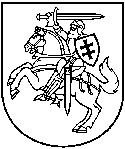 APLINKOS APSAUGOS AGENTŪRATARŠOS INTEGRUOTOS PREVENCIJOS IR KONTROLĖSLEIDIMAS Nr. P1-3/025/T-P.4-7/2016                                                      (ūkio identifikavimo kodas)UAB „LIETBRO“ Nevėžio g. 70, Velžio k., LT-38007 Panevėžio raj., tel./faks.:8 45 595665, el. paštas: a.banelis@kggroup.eu (ūkinės veiklos objekto pavadinimas, adresas, telefonas)UAB „LIETBRO“ Nevėžio g. 70, Velžio k., LT-38007 Panevėžio raj., tel./faks.:8 45 595665, el. paštas: a.banelis@kggroup.eu (veiklos vykdytojas, jo adresas, telefono, fakso Nr., elektroninio pašto adresas)Leidimą (be priedų) sudaro 62 lapai.Išduotas Panevėžio RAAD 2005 m. gruodžio 29 d. Nr. P1-3/025, atnaujintas Panevėžio RAAD 2011 gruodžio 30 d.Pakeistas 2016 m. gruodžio 29 d.Pakeistas 2021 m. birželio     d.A.V.Paraiška leidimui pakeisti suderinta su: Nacionalinio visuomenės sveikatos centro prie Sveikatos apsaugos ministerijos Panevėžio departamentu 2020-01-26 raštu Nr. (5-11 14.3.12 Mr)2-24069______________________________________________________________________________(derinusios institucijos pavadinimas, suderinimo dataI. BENDROJI DALISĮrenginio pavadinimas, gamybos (projektinis) pajėgumas arba vardinė (nominali) šiluminė galia, vieta (adresas). UAB „Lietbro“ vykdo broilerių auginimo veiklą, adresu Nevėžio g. 70, Velžio k., Velžio sen., Panevėžio r. sav.Įrenginyje iš viso eksploatuojama 18 paukštidžių, skirtų broilerių auginimui. Kiekvienos iš 18 – likos paukštidžių projektinis pajėgumas – 20 000 vnt. broilerių. UAB „Lietbro“ paukštyne didžiausias vienu metu galimas laikyti broilerių skaičius – 360 000 vnt. Broileriai iki prekinio svorio užauginami per 42 - 45 dienas, po to vykdoma paukštidžių dezinfekcija, tai sudaro vieną auginimo ciklą. Per metus įvykdomi 6,5 - 7,5 augimo ciklai. Iš vienos paukštidės per metus į skerdyklas išvežama po 130 000 – 150 000 vnt. broilerių.* - gyvūnų skaičius atitinkantis 1 sutartinio gyvulio (SG) dydį, nustatytas vadovaujantis Lietuvos Respublikos žemės ūkio ministro 2005 m. liepos 14 d. įsakymu Nr. D1-367/3D-342 patvirtintu aprašo „Dėl mėšlo ir srutų tvarkymo aplinkosaugos reikalavimų aprašo patvirtinimo“ 1 priedu.Ūkinės veiklos aprašymas.Žemės sklype (Kad. Nr.: 6690/0005:274) UAB „Lietbro“ veiklą vykdo nuosavuose paukštidžių pastatuose, iš viso eksploatuojama 18 paukštidžių, skirtų broilerių auginimui. Taip pat teritorijoje eksploatuojami: administracinis pastatas, buitinis pastatas, vandens įvado namukas, elektros paskirstymo (transformatorinė) pastotė, lesalų bokštai. Žemės sklype (Kad. Nr.: 6690/0005:167) yra įrengta rezervinė kraikinio mėšlo kaupimo aikštelė. Taip pat UAB „Lietbro“ įmonė eksploatuoja valstybinės žemės sklype esantį durpių sandėlį, žemė po juo yra nuomojama iš valstybės. Statinių išdėstymas teritorijoje pateiktas paraiškos 3 priede.UAB „Lietbro“ vykdoma veikla – viščiukų broilerių auginimas ir pardavimas. Šiuo metu bendrovėje broileriai auginami 18-oje (paukštidžių) pastatuose. Vienoje paukštidėje vienu metu yra auginama 20 000 vnt. broilerių. Paukštidėse įrengti modernūs pašarų tiekimo, girdymo bei mikroklimato valdymo įrenginiai. Lesalais kiekviena paukštidė aprūpinama iš lesalų saugyklų. Procesas automatizuotas. Priklausomai nuo viščiukų amžiaus, naudojami keturi skirtingos sudėties lesalai (racionai). Per metus iš viso suvartojama iki 9000 tonų lesalų. Broileriai iki prekinio svorio užauginami per 42 - 45 dienas. Per metus įvykdomi 6,5 - 7,5 augimo ciklai. Iš vienos paukštidės per metus į skerdyklas išvežama po 130 000 – 150 000 vnt. broilerių.Išvežus užaugintus broilerius į skerdyklas, iš paukštidės yra pašalinamas mėšlas, valomi ir plaunami įrenginiai, atliekami paukštidžių valymo įrengimų eksploatacijos priežiūros darbai, paukštidžių dezinfekcija ir kraiko užkrovimas prieš užpildant tvartą vienadieniais viščiukais. Grindys, sienos ir lesyklos valomos sausai, o po to plaunamos aukšto spaudimo slėgio aparatu. Dulkių ir mėšlo mišinys su vandeniu (pulpa) sustumiamas į grindų pažemėjimus padarytus abiejuose paukštidžių galuose, po to susemiamas, išvežamas ir sumaišomas su sausu mėšlu iš kitos paukštidės. Vieno valymo metu susidaro 3,0 – 4,0 m3 pulpos. Tuščioje paukštidėje atliekami mėšlo šalinimo darbai. Mėšlas sustumiamas į krūvas paukštidėje, o po to pakraunamas į transporto priemones ir pagal sutartį perduodamas ūkininkams kaip organinė trąša. Sutartis pridedama Paraiškos priede Nr. 13. Jei mėšlas laikinai nebūtų išvežamas, bendrovė šalia paukštidžių turi įsirengusi 1560 m2 ploto rezervinę kraikinio mėšlo kaupimo aikštelę. Tačiau aikštelė nėra eksploatuojama ir mėšlas joje nesandėliuojamas.Tvartuose naudojami dienos šviesos šviestuvai palaipsniui keičiami į LED šviestuvus. Mikroklimato kontrolė bei valdymas atliekamas kompiuterizuota sistema. Kiekvienoje paukštidėje yra įrengta po 15 vnt. dujinių infraraudonųjų spindulių šildytuvų (kiekvienas po 15,5 kW galios). Iš viso šildytuvai vidutiniškai sunaudoja iki 905 270  Nm3 gamtinių dujų per metus. Vieno tvarto vėdinimo sistemą sudaro iki 14 vnt. elektrinių ventiliatorių: Ventiliatoriai įrengti paukštidžių sienose – maždaug 0,8 – 0,9 m aukštyje.Objekto administracinio pastato apšildymui yra naudojami dujiniai šildytuvai, kurių kiekvieno galingumas ~ 4 kW. Viso yra 10 dujinių šildytuvų. Priimama, kad per metus juose sudeginama iki 10,0 tūkst. m3 gamtinių dujų.Bendrovei geriamąjį vandenį tiekia VšĮ „Velžio komunalinis ūkis“. Per metus įmonėje suvartojama apie 26 406 m3 vandens:paukščių girdymui 25 000 m3/metus;tvartų valymo reikmėms 756 m3/metus;dirbančių buities reikmėms 650 m3/metus.Buitinės nuotekos (1,78 m3/dieną) išleidžiamos į VšĮ „Velžio komunalinis ūkis“ kanalizacijos tinklus. Buitinių nuotėkų kiekis nustatomas pagal suvartojamo vandens kiekio apskaitos prietaisą.Švarios paviršinės (lietaus vandens ar sniego tirpsmo) nuotekos nuo teritorijos dangų bei pastatų stogų, formuojamu žemės nuolydžiu surenkamos nuo teritorijos ir išleidžiamos į bevardį kanalizuotą griovį (priimtuvas – Juodos upė) per kontrolinius šulinius KŠ2, KŠ3.3. Veiklos rūšys, kurioms išduodamas leidimas:UAB „Lietbro“ vykdoma veikla – viščiukų broilerių auginimas ir pardavimas. Vadovaujantis Ekonominės veiklos rūšių klasifikatoriumi, patvirtintu Statistikos departamento prie LRV generalinio direktoriaus 2007-10-31 įsakymu Nr. DĮ-226 „Dėl Ekonominės veiklos rūšių klasifikatoriaus patvirtinimo“, ūkinė veikla priskiriama – naminių paukščių (broilerių) auginimo sričiai  (klasės kodas 01.47) (1 lentelė).1 lentelė. Įrenginyje leidžiama vykdyti ūkinė veikla Veiklos rūšys, kurioms priskirta šiltnamio dujas išmetanti ūkinė veikla, įrenginio gamybos (projektinis) pajėgumas. Ūkinė veikla nepatenka į Lietuvos Respublikos klimato kaitos valdymo finansinių instrumentų įstatymo 1 priede nurodytų veiklų sąrašą. Paukščių auginimo metu šiltnamio efektą sukeliančių dujų į atmosferą nebus išmetama5. Informacija apie įdiegtą vadybos sistemą.UAB „Lietbro“ broilerių auginimo įrenginyje nėra įdiegtos Aplinkos apsaugos vadybos sistemos. Veikla yra vykdoma laikantis visų aplinkos apsaugą reglamentuojančių teisės aktų reikalavimų.6. Asmenų atsakomybė pagal pateiktą deklaraciją.Direktorius Arūnas Banelis, tel. +370 642 72857 el. p. a.banelis@kggroup.eu2 lentelė. Įrenginio atitikties GPGB palyginamasis įvertinimasEuropos Komisijos įgyvendinimo sprendimas (ES) 2017/302, 2017 m. vasario 15 d., kuriuo pagal Europos Parlamento ir Tarybos direktyvą 2010/75/ES nustatomos geriausių prieinamų gamybos būdų (GPGB) išvados dėl intensyvaus naminių paukščių arba kiaulių auginimo. II. LEIDIMO SĄLYGOS 3 lentelė. Aplinkosaugos veiksmų planas UAB „Lietbro“ broilerių auginimo įrenginyje aplinkosaugos veiksmų planas nerengiamas, todėl lentelė nepildoma. 7. Vandens išgavimas. Broilerių girdymui, patalpų plovimui ir darbuotojų buitiniams poreikiams tenkinti geriamąjį vandenį tiekia VšĮ „Velžio komunalinis ūkis“.4 lentelė. Duomenys apie paviršinį vandens telkinį, iš kurio leidžiama išgauti vandenį, vandens išgavimo vietą ir leidžiamą išgauti vandens kiekį Vanduo iš paviršinio vandens telkinio nenaudojamas. 5 lentelė. Duomenys apie leidžiamą išgauti požeminio vandens kiekįPožeminis vanduo nėra išgaunamas, todėl lentelė nepildoma8. Tarša į aplinkos orą.UAB „Lietbro“ eksploatuoja 18 paukštidžių, skirtų broilerių auginimui. Kiekvienoje paukštidėje yra įrengta po 15 vnt. dujinių infraraudonųjų spindulių šildytuvų (kiekvienas po 15,5 kW galios). Iš viso šildytuvai vidutiniškai sunaudoja iki 905 270  Nm3 gamtinių dujų per metus. Iš paukštidžių per 601 – 618 taršos šaltinius į aplinkos orą patenka gamtinių dujų degimo produktai: anglies monoksidas (B), azoto oksidai (B), broilerių auginimo metu: amoniakas ir kietos dalelės (C). Kiekvienos paukštidės vėdinimo sistemą sudaro iki 14 vnt. elektrinių ventiliatorių. Ventiliatoriai įrengti paukštidžių sienose – maždaug 0,8 – 0,9 m aukštyje. Sieninių ventiliatorių darbo laikas – 4000 val./metus. Objekto administracinio pastato apšildymui yra naudojami dujiniai šildytuvai, kurių kiekvieno galingumas ~ 4 kW. Viso yra 10 dujinių šildytuvų. Planuojama, kad per metus juose sudeginama iki 10,0 tūkst. m3 gamtinių dujų. Per 001 - 010 taršos šaltinius į aplinkos orą patenka anglies monoksidas (A) ir azoto oksidai (A). Dujinių šildytuvų darbo laikas – 5208 val./metus.Susidaręs mėšlas įmonėje nelaikomas, iš paukštidžių išstumiamas ir iš karto pakraunamas į ūkininkų transportą, kurie toliau mėšlą laiko savo teritorijoje įrengtuose mėšlo laikymo įrenginiuose. Įmonė šalia paukštyno turi įsirengusi 1560 m2 ploto rezervinę kraikinio mėšlo kaupimo aikštelę, kurioje mėšlas būtų kaupiamas tik išskirtinais atvejais, kuomet dėl neprognozuojamų priežasčių sutriktų mėšlo perdavimas ūkininkams. Kraunant mėšlą iki 2,5 m aukščio, galima sutalpinti 3900 m3 mėšlo. Savo laukų įmonė netręšia. Už mėšlo tolimesnį panaudojimą yra atsakingi ūkininkai, kuriems mėšlas yra perduodamas pagal pasirašytas sutartis. Mėšlidė įprastomis ūkinės veiklos sąlygomis nėra eksploatuojama.Duomenys apie numatomus į aplinkos orą išmesti teršalus imami iš 2015 m. atliktos ir Aplinkos apsaugos agentūros (toliau – AAA) 2015-12-10 raštu Nr. (28.5)-A4-13803 priimtos, bei 2020-10-08 raštu Nr. (30.1)-A4E-8873 galiojimo pratęstos UAB „Lietbro“ Nevėžio g. 70, Velžio k., Panevėžio r. padalinio Aplinkos oro taršos šaltinių ir iš jų išmetamų teršalų inventorizacijos ataskaitos  (toliau – Ataskaitos).Aplinkos oro teršalų sklaidos modeliavimo rezultatai ir žemėlapiai pateikiami Paraiškos 5 priede. Aplinkos oro teršalų sklaidos skaičiavimuose naudoti 2015 m. atliktos ir Aplinkos apsaugos agentūros (toliau – AAA) 2015-12-10 raštu Nr. (28.5)-A4-13803 priimtos, bei 2020-10-08 raštu Nr. (30.1)-A4E-8873 galiojimo pratęstos UAB „Lietbro“ Nevėžio g. 70, Velžio k., Panevėžio r. padalinio Ataskaitos duomenys. AAA raštai dėl Ataskaitos priėmimo ir galiojimo pratęsimo pateikiami 6 priede. AAA raštu Nr. (30.1)-A4E-8873 pratęsia Ataskaitos galiojimą nuo 2020 m. gruodžio 11 d. iki 2025 m. gruodžio 10 d. Planuojamų išmesti į aplinkos orą teršalų pavojingumo rodiklių TPR skaičiavimai pateikti Ūkio subjekto aplinkos monitoringo programoje Paraiškos 7 priede. Schema su objekto aplinkos oro taršos šaltiniais pateikta Paraiškos 9 priede.6 lentelė. Leidžiami išmesti į aplinkos orą teršalai ir jų kiekis7 lentelė. Leidžiama tarša į aplinkos orąĮrenginio pavadinimas UAB „LIETBRO“ broilerių auginimo įrenginys– įmonė šalia paukštyno turi įsirengusi 1560 m2 ploto rezervinę kraikinio mėšlo kaupimo aikštelę, kurioje mėšlas būtų kaupiamas tik išskirtinais atvejais, kuomet dėl neprognozuojamų priežasčių sutriktų mėšlo perdavimas ūkininkams. Šiuo metu mėšlo kaupimo aikštelė neeksploatuojama. Mėšlas iš paukštidžių pašalinamas kiekvieno broilerių auginimo ciklo pabaigoje pakraunant į ūkininkų transportą, kurie toliau mėšlą laiko savo teritorijoje įrengtuose mėšlo laikymo įrenginiuose. Mėšlidė įprastomis ūkinės veiklos sąlygomis nėra eksploatuojama. Susidaręs mėšlas įmonėje nelaikomas.– savo laukų įmonė netręšia. Už mėšlo tolimesnį panaudojimą yra atsakingi ūkininkai, kuriems mėšlas yra perduodamas pagal pasirašytas sutartis.8 lentelė. Leidžiama tarša į aplinkos orą esant neįprastoms (neatitiktinėms) veiklos sąlygomsTarša į aplinkos orą esant neįprastomis (neatitiktinėms) veiklos salygomis nesusidarys.  9. Šiltnamio efektą sukeliančios dujos (ŠESD). 9 lentelė. Veiklos rūšys ir šaltiniai, iš kurių į atmosferą išmetamos ŠESD, nurodytos Lietuvos Respublikos klimato kaitos valdymo finansinių instrumentų įstatymo 1 priedeŪkinė veikla nepatenka į Lietuvos Respublikos klimato kaitos valdymo finansinių instrumentų įstatymo 1 priede nurodytų veiklų sąrašą. Paukščių auginimo metu šiltnamio efektą sukeliančių dujų į atmosferą nebus išmetama.10. Teršalų išleidimas su nuotekomis į aplinką ir (arba) kanalizacijos tinklus.  Buitinių nuotekos (1,78 m3/dieną) išleidžiamos į VšĮ „Velžio komunalinis ūkis“ kanalizacijos tinklus. Susidariusios nuotekos (plaunant paukštides ir jų įrenginius) surenkamos į grindų pažemėjimus padarytus abiejuose tvarto galuose, po to susemiamos, išvežamas ir sumaišomas su sausu mėšlu iš kito tvarto. Mėšlas pakraunamas į transporto priemones ir pagal sutartį perduodamas ūkininkui.Lietaus nuotekų požeminių tinklų teritorijoje nėra, nes teritorijoje nėra galimai teršiamų vietų. Švarios paviršinės (lietaus vandens ar sniego tirpsmo) nuotekos nuo teritorijos dangų bei pastatų stogų, formuojamu žemės nuolydžiu surenkamos nuo teritorijos atvirais grioviais, kuriais nuvedamos į kontrolinius šulinius KŠ2, KŠ3. Per kontrolinius šulinius paviršinės nuotekos išleidžiamos į aplinką (priimtuvas – Juodos upė). Vadovaujantis Paviršinių nuotekų tvarkymo reglamentu, patvirtintu Lietuvos Respublikos aplinkos ministro 2007 m. balandžio 2 d. įsakymu Nr. D1-193, paviršinės nuotekos, atskiromis surinkimo sistemomis surenkamos nuo teritorijos, kuriose nėra taršos vandens aplinkai kenksmingomis medžiagomis šaltinių (vejos, pastatų stogai, asfalto danga ir pan.), gali būti išleidžiamos į aplinką be valymo, apskaitos ir kokybės kontrolės.10 lentelė. Leidžiama nuotekų priimtuvo apkrova11 lentelė. Į gamtinę aplinką leidžiamų išleisti nuotekų užterštumas * - Šis parametras turi būti nustatomas ir kontroliuojamas tik nuotekose, surenkamose nuo galimai teršiamų teritorijų, kurios gali būti teršiamos organiniais teršalais, vidutinė metinė koncentracija nenustatoma.Kitų vandens aplinkai kenksmingų medžiagų koncentracija negali viršyti Lietuvos Respublikos aplinkos ministro 2006 m. gegužės 17 d. įsakymu Nr. D1-236 „Dėl nuotekų reglamento patvirtinimo“ patvirtinto nuotekų tvarkymo reglamento I priede nurodytų prioritetinių pavojingų medžiagų, II priede nurodytų pavojingų ir kitų kontroliuojamų medžiagų DLK į gamtinę aplinką, išskyrus išimtis, kai šiame Reglamente arba kituose teisės aktuose paviršinių nuotekų išleidimui nustatyti kitokie reikalavimai.11. Dirvožemio apsauga. Reikalavimai, kuriais siekiama užkirsti kelią teršalų išleidimui į dirvožemį.  Objekto eksploatacijos metu, neigiamas vykdomos ūkines veiklos poveikis dirvožemiui ir žemės gelmėms nedaromas, kadangi veikla vykdoma uždarose patalpose (paukštidėse) su betono grindų danga. Susidariusios gamybinės nuotekos (plaunant paukštides ir jų įrenginius) surenkamos į grindų pažemėjimus padarytus abiejuose tvarto galuose, po to susemiamos, išvežamas ir sumaišomas su sausu mėšlu iš kito tvarto. Paukštidėse susidaręs tirštasis mėšlas, paukštidėse nebus laikomas,  po kiekvieno broilerių auginimo ciklo mėšlas tiesiogiai iš paukštidės traktoriniu krautuvu pakraunamas į specialios paskirties sandarią priekabą, išvežamas ir pagal sutartį perduodamas ūkininkui.Visi paukštyno teritorijoje esantys vidiniai privažiavimo keliai padengti kieta, vandeniui nelaidžia danga, todėl ūkinės veiklos metu neigiamas poveikis žemei ar dirvožemiui nenumatomas. Paviršinės (lietaus) nuotekos nebus teršiamos ir jokie teršalai į dirvožemį nepateks, todėl neigiamas ūkinės veiklos poveikis dirvožemiui nebus daromas.12. Atliekų susidarymas. Įmonėje susidarančios atliekos (pavadinimas, kodas). UAB „Lietbro“ broilerių auginimo įrenginyje atliekos nesaugomos ir nenaudojamos, t.y. susidariusios pavojingos atliekos  nelaikomos teritorijoje daugiau kaip 6 mėnesiai, nepavojingos – daugiau kaip 1 metai. UAB „Lietbro“ įrenginyje susidarančios atliekos tvarkomos vadovaujantis Lietuvos Respublikos atliekų tvarkymo įstatymu Nr. VIII-787, Atliekų tvarkymo taisyklėmis, patvirtintomis Lietuvos Respublikos aplinkos ministro 1999 m. liepos 14 d. įsakymu Nr. 217 „Dėl Atliekų tvarkymo taisyklių patvirtinimo“,  ir kitais šią veiklą reglamentuojančiais teisės aktais.Komunalinės atliekos susidaro administracinėse patalpose. Komunalinės atliekos laikomos konteineriuose. Panevėžio rajone atliekos išvežamos atliekų tvarkytojų, pagal dvinarę vietinę rinkliavą. Pagrindinės UAB „Lietbo“ paukštyno atliekos susidaro gamybinio proceso metu. Kritę gyvūnai yra laikomi pagal numatytus reikalavimus ir pagal sudarytą sutartį specialiu transportu yra išvežami utilizacijai į UAB „Rietavo veterinarinė sanitarija“ (žr. priede Nr. 11). Susidariusios plastiko, popieriaus pakuočių atliekos perduodamos AB „Panevėžio specialusis autotransportas“ pagal pasirašytas antrinių žaliavų – atliekų tvarkymo sutartis. Taip pat bendrovė UAB „Lietbro“ yra sudariusi sutartį su atliekų tvarkytoju UAB „Ekobazė“, pagal kurią atliekų tvarkytojui gali būti perduodamos pavojingosios ir nepavojingosios atliekos, antrinės žaliavos bei pakuočių atliekos susidariusios įmonės gamybinė veikloje. Sutartys su atliekų tvarkytojais pateiktos Paraiškos 12 priede.Lentelėje pateikiamos veiklos metu susidarančios atliekos, numatomas didžiausias vienu metu laikomas jų kiekis ir nurodomas tolimesnis atliekų apdorojimo būdas po perdavimo atliekų tvarkytojams.12.1. Nepavojingųjų atliekų apdorojimas (naudojimas ar šalinimas, įskaitant laikymą ir paruošimą naudoti ar šalinti):12 lentelė. Leidžiamos naudoti, išskyrus numatomas laikyti ir paruošti naudoti, nepavojingosios atliekos Objekte atliekos nebus naudojamos, todėl lentelė nepildoma.13 lentelė. Leidžiamos šalinti, išskyrus numatomas laikyti ir paruošti šalinti, nepavojingosios atliekos Objekte atliekos nebus šalinamos, todėl lentelė nepildoma.14 lentelė. Leidžiamos paruošti naudoti ir (ar) šalinti nepavojingosios atliekos Objekte atliekos nebus paruošiamos naudoti ir (ar) šalinti, todėl lentelė nepildoma.15 lentelė. Leidžiamas laikyti nepavojingųjų atliekų kiekis Objekte atliekos nebus laikomos, todėl lentelė nepildoma.16 lentelė. Didžiausias leidžiamas laikyti nepavojingųjų atliekų kiekis jų susidarymo vietoje iki surinkimo (S8) Objekte susidarius atliekų nenumatoma laikyti  taikant S8 kodą, todėl lentelė nepildoma.12.2. Pavojingųjų atliekų apdorojimas (naudojimas ar šalinimas, įskaitant laikymą ir paruošimą naudoti ar šalinti):17 lentelė. Leidžiamos naudoti, išskyrus numatomas laikyti ir paruošti naudoti, pavojingosios atliekos Objekte atliekos nebus naudojamos, todėl lentelė nepildoma. 18 lentelė. Leidžiamos šalinti, išskyrus numatomas laikyti ir paruošti šalinti, pavojingosios atliekos  Objekte atliekos nebus šalinamos, todėl lentelė nepildoma.19 lentelė. Leidžiamos paruošti naudoti ir (ar) šalinti pavojingosios atliekos Objekte atliekos nebus paruošiamos naudoti ir (ar) šalinti, todėl lentelė nepildoma.20 lentelė. Didžiausias leidžiamas laikyti pavojingųjų atliekų kiekis   Objekte atliekų laikyti nenumatoma, todėl lentelė nepildoma.21 lentelė. Leidžiamas laikyti pavojingųjų atliekų kiekis jų susidarymo vietoje iki surinkimo (S8) Objekte pavojingųjų atliekų laikyti nenumatoma, todėl lentelė nepildoma.  13. Sąlygos pagal Atliekų deginimo aplinkosauginių reikalavimų, patvirtintų Lietuvos Respublikos aplinkos ministro 2002 m. gruodžio 31 d. įsakymu Nr. 699 „Dėl Atliekų deginimo aplinkosauginių reikalavimų patvirtinimo“, 8, 81 punktuose nurodytą informaciją. Įmonėje atliekos nebus deginamos, todėl duomenys neteikiami. 14. Sąlygos pagal Atliekų sąvartynų įrengimo, eksploatavimo, uždarymo ir priežiūros po uždarymo taisyklių, patvirtintų Lietuvos Respublikos aplinkos ministro 2000 m. spalio 18 d. įsakymu Nr. 444 „Dėl Atliekų sąvartynų įrengimo, eksploatavimo, uždarymo ir priežiūros po uždarymo taisyklių patvirtinimo“, 50, 51 ir 52 punktų reikalavimus.Įmonė nenumato eksploatuoti sąvartynų, todėl duomenys neteikiami15. Atliekų stebėsenos priemonės. Atliekų stebėsenos priemonės nenustatomos.16. Reikalavimai ūkio subjektų aplinkos monitoringui (stebėsenai), ūkio subjekto monitoringo programai vykdyti. Aplinkos monitoringas, apimantis įvairias reguliariųjų stebėjimų ir jų registravimo rūšis, privalo būti vykdomas pagal veiklos vykdytojo parengtą ir Aplinkos apsaugos agentūros patvirtintą aplinkos monitoringo programą (-as).17. Leidžiamas triukšmo išmetimas, reikalavimai triukšmui valdyti ir triukšmo mažinimo priemonės. Triukšmo lygio paukštidėse ir šalia jų sumažinimui įrengta automatizuota vėdinimo sistema – ventiliatoriai dirba, palaikant optimalias mikroklimato sąlygas. Reguliariai tikrinami paukštidžių ventiliatorių guoliai ir sparnuočių balansas, valomi ortakiai. Išjungiami visi triukšmą keliantys įrenginiai, kai paukštidės nėra naudojamos. Transporto priemonių stovėjimo metu varikliai laikomi užgesinti. Vakaro ir nakties metu nevykdomi darbai, kurie gali būti atlikti dienos metu.Kadangi vykdomos veiklos metu triukšmo lygių ribinės vertės nėra viršijamos, papildomos triukšmo mažinimo priemonės nenumatomos.18. Įrenginio eksploatavimo laiko ribojimas.Įrenginio eksploatavimo laikas nėra ribojamas 19. Leidžiamas kvapo išmetimas ir kvapų valdymo (mažinimo) priemonės.Atsižvelgiant ES GPGB informacinius dokumentus, įrenginyje kvapų mažinimui taikomos priemonės: -	užtikrinamas pakankamas atstumas tarp įrenginio ir jautrių receptorių;-	pašarų monitoringas - lesalų su sumažintu baltymų kiekiu taikymas, taip sumažinant amoniako išsiskyrimą iš paukščių mėšlo; -	kasdienis paukštidžių švaros palaikymas, laikant gyvūnus ir paviršius švarius ir sausus;-	įrengtos ir reguliariai tikrinamos ir valomos automatinės girdyklos. Girdymo sistemos leidžia nenutekėti vandeniui ant kraiko; -	durpių naudojimas kraikui. Dėl geresnių durpių absorbcinių savybių ir smulkesnės frakcijos geriau padengiamas mėšlo paviršius ir sumažinamas mėšlo kontakto su aplinkos oru plotas;-	kraikinis mėšlas, po kiekvieno auginimo ciklo parduodamas ūkininkams pagal iš anksto pasirašytas sutartis, todėl teritorijoje nesandėliuojamas;-	sumažintas virš mėšlo paviršiaus esantis oro srautas ir greitis, paukštidėse dujų generatorius su oro pūtimo ventiliatoriais pakeitus į infraraudonųjų spindulių šildytuvus;-	aplink ūkinę teritoriją – pietinė teritorijos dalis užsodinta aukštaūgiais spygliuočiais medžiais, siekiant sumažinti kvapų sklidimą į gyvenvietę. Taip pat laukuose augantys želdiniai, ar miškas gali mažinanti kvapų sklidimą į vakarinę pusę.22 lentelė. Leidžiamas kvapų išmetimas20. Kitos leidimo sąlygos ir reikalavimai pagal Taisyklių 65 punktą.1. Įrenginio teritorija, įskaitant atliekų laikymui skirtas vietas, privalo būti tvarkoma ir prižiūrima taip, kad būtų išvengta neteisėto ir atsitiktinio dirvožemio, paviršinio ir požeminio vandens užteršimo bet kokiais teršalais.2. Veiklos vykdytojas privalo vykdyti aplinkos monitoringą pagal patvirtintas ir reguliariai atnaujinamas programas. 3. Visi vykdomo aplinkos monitoringo taškai turi būti saugiai įrengti, pažymėti ir saugojami nuo atsitiktinio jų sunaikinimo.4. Visi monitoringo (stebėsenos) rezultatai turi būti registruojami, apdorojami ir atitinkamai pateikiami, kad kompetentinga kontroliuojanti institucija galėtų patikrinti, ar laikomasi leidime nurodytų eksploatacijos sąlygų ir išmetamų teršalų ribinių verčių.5. Iki pilno veiklos nutraukimo veiklos vietos būklė turi būti pilnai sutvarkyta, kaip numatyta įrenginio projekte, planuose ir reglamentuose. Rengdamasis galutinai nutraukti veiklą, jos vykdytojas privalo įvertinti dirvožemio ir požeminių vandenų užterštumo būklę pavojingų medžiagų atžvilgiu. Jei dėl įrenginio eksploatavimo pastarieji labai užteršiami šiomis medžiagomis, ir jų būklė skiriasi nuo pirminės būklės eksploatavimo pradžioje, veiklos vykdytojas turi imtis būtinų priemonių dėl tos taršos, siekdamas atkurti tą eksploatavimo vietos būklę.6. Gamtinių resursų, įskaitant vandens, sunaudojimas, atliekų tvarkymas, teršalų į aplinką išmetimas turi būti reguliariai apskaitomi ir registruojami atitinkamuose žurnaluose arba kompiuterinėse sistemose ir laisvai prieinami kontroliuojančioms institucijoms. 7. Veiklos vykdytojas privalo pranešti Aplinkos apsaugos agentūrai ir Panevėžio regiono aplinkos apsaugos departamentui apie bet kokius planuojamus įrenginio pobūdžio arba veikimo pasikeitimus ar išplėtimą, kuris gali daryti neigiamą poveikį aplinkai. 8. Veiklos vykdytojas privalo pranešti Panevėžio regiono aplinkos apsaugos departamentui apie pažeistas šio leidimo sąlygas, didelį poveikį aplinkai turintį incidentą arba avariją ir nedelsiant imtis priemonių apriboti poveikį aplinkai ir žmonėms ir užkirsti kelią galimiems incidentams ir avarijoms ateityje.9. Artimiausioje gyvenamojoje aplinkoje turi būti užtikrinami Lietuvos higienos normos HN 33:2011 „Triukšmo ribiniai dydžiai gyvenamuosiuose ir visuomeninės paskirties pastatuose bei jų aplinkoje“, patvirtintos Lietuvos Respublikos sveikatos apsaugos ministro 2011 m. birželio 13 d. įsakymu Nr. V-604 „Dėl Lietuvos higienos normos HN 33:2011 „Triukšmo ribiniai dydžiai gyvenamuose ir visuomeninės paskirties pastatuose bei jų gyvenamoje aplinkoje“ patvirtinimo“, reglamentuojami triukšmo lygiai.10. Artimiausioje gyvenamojoje aplinkoje turi būti užtikrinta Lietuvos higienos normos HN 121:2010 „Kvapo koncentracijos ribinė vertė gyvenamosios aplinkos ore“ ir kvapų kontrolės gyvenamosios aplinkos ore taisyklių patvirtinimo“ reglamentuojama kvapo vertė.11. Eksploatuojant rezervinę kraikinio mėšlo kaupimo aikštelę, numatyti priemones kvapų sklidimo mažinimui, pvz. uždengti kaupiamo mėšlo plotą šiaudų sluoksniu (ne mažiau 20 cm storio).TARŠOS INTEGRUOTOS PREVENCIJOS IR KONTROLĖS LEIDIMO Nr. P1-3/025/T-P.4-7/2016 PRIEDAI1. UAB „LIETBRO“ Nevėžio g. 70, Velžio k., Panevėžio raj., paraiška Taršos integruotos prevencijos ir kontrolės leidimui pakeisti su priedais.2. Paraiškos derinimo su Nacionalinio visuomenės sveikatos centro prie Sveikatos apsaugos ministerijos Panevėžio departamentu 2020-01-26 raštu Nr. (5-11 14.3.12 Mr)2-24069 kopija (4 psl.).3. Susirašinėjimai su veiklos vykdytoju ir kitomis institucijomis:3.1. Aplinkos apsaugos agentūros 2021-01-15 rašto Nr. (30.1)-A4E-523 siųsto Nacionalinio visuomenės sveikatos centro prie Sveikatos apsaugos ministerijos Panevėžio departamentui, kopija (3 psl.);3.2. Aplinkos apsaugos agentūros 2021-01-15 rašto Nr. (30.1)-A4E-524 siųsto Panevėžio rajono savivaldybės administracijai, kopija (3 psl.);3.3. Aplinkos apsaugos agentūros 2021-01-15 rašto Nr. (30.1)-A4E-522  ir 2021-03-22 rašto Nr. (30.1)-A4E-3445 siųstų Aplinkos apsaugos departamentui prie Aplinkos ministerijos, kopijos (4 psl.);3.4. UAB „Lietuvos rytas“ laikraštyje paskelbto skelbimo apie gautą UAB „Lietbro“ TIPK paraišką kopija (1 psl.);3.5. Aplinkos apsaugos agentūros 2021-02-05 rašto Nr. (5.6)-AD5-19923 „Sprendimas nepriimti UAB „Lietbro“ paraiškos TIPK leidimui pakeisti“ siųstų UAB „Aplinkos vadyba“, kopija (6 psl.);3.6. Aplinkos apsaugos agentūros 2021-04-13 rašto Nr. (30.1)-A4E-4472 „Sprendimas dėl UAB „Lietbro“ patikslintos paraiškos TIPK leidimui pakeisti priėmimo“, siųsto UAB „Aplinkos vadyna“, kopija (2 psl.).2021 m. birželio  d.        (Priedų sąrašo sudarymo data)	                 _____________                                                                    (Vardas, pavardė)                                       (parašas)			            A. V300073371Direktorius pavaduotojas, vykdantis direktoriaus funkcijasRikantas Aukškalnis(Vardas, pavardė)(Parašas)Paukščių grupėPaukščių skaičius, vnt.Vienas gyvūnas sudarantis SG*Sutartinių gyvulių SG skaičius*Broileriai (mėsiniai)360 000 (projektinis)0,0004144Įrenginio pavadinimasĮrenginyje planuojamos vykdyti veiklos rūšies pavadinimas pagal Taisyklių 1 priedą ir kita tiesiogiai susijusi veikla12UAB „LIETBRO“ broilerių auginimo įrenginys6.6. intensyvus paukščių arba kiaulių auginimas, kai: 6.6.1. yra daugiau kaip 40 000 vietų naminiams  paukščiams;Eil. Nr.Aplinkos komponentai, kuriems daromas poveikisNuoroda į ES GPGB informacinius dokumentus, anotacijasGPGB technologijaSu GPGB taikymu susijusiosvertės, vnt.AtitikimasPastabos12345671.Aplinkosaugos vadybos sistemos (AVS)*GPGB 1Siekiant pagerinti bendrą ūkių aplinkosauginį veiksmingumą, GPGB nustatytas reikalavimas įgyvendinti aplinkosaugos vadybos sistemą (AVS), pasižyminčią toliau nurodytomis savybėmis, ir jos laikytis:1. vadovybės, įskaitant aukščiausiąją vadovybę, įsipareigojimas;2. vadovybės nustatoma aplinkosaugos politika, apimanti nuolatinį įrangos aplinkosauginio veiksmingumo gerinimą;3. su finansiniu planavimu ir investicijomis susijusių būtinų procedūrų, tikslų ir uždavinių planavimas ir įgyvendinimas;4. procedūrų įdiegimas, ypatingą dėmesį skiriant:a) struktūrai ir atsakomybei;b) mokymui, informuotumui ir kompetencijai;c) ryšiams;d) darbuotojų dalyvavimui;e) dokumentacijai;f) veiksmingai proceso kontrolei;g) techninės priežiūros programoms;h) avarinei parengčiai ir reagavimui;i) aplinkos teisės aktų vykdymo užtikrinimui;5. veiklos rezultatų tikrinimas ir taisomųjų veiksmų taikymas, ypatingą dėmesį skiriant:a) stebėsenai ir matavimui (taip pat žr. Jungtinio tyrimų centro informacinę ataskaitą apie iš pramoninių išmetamųjų teršalų (PIT) įrenginių išmetamų teršalų kiekio stebėseną (angl. ROM);b) ištaisomiesiems ir prevenciniams veiksmams;c) įrašų tvarkymui; d) nepriklausomam (jei įmanoma) vidaus ar išorės auditui, siekiant nustatyti, ar AVS atitinka planuotus susitarimus, ir yra tinkamai įgyvendinama ir prižiūrima;6. aukščiausiosios vadovybės atliekama AVS ir jos nuolatinio tinkamumo, pakankamumo ir veiksmingumo peržiūra;7. švaresnių technologijų plėtros stebėjimas;8. įrenginio galutinio išmontavimo poveikio aplinkai įvertinimas naujo įrenginio projektavimo ir eksploataciniu laikotarpiu;9. reguliarus atitikties nustatytiems sektoriaus etalonams (pvz., atitikties aplinkosaugos vadybos ir audito sistemos sektoriams skirtame informaciniame dokumente nustatytiems reikalavimams) tikrinimas.Toliau nurodyti AVS aspektai yra įtraukti į GPGB specialiai dėl intensyvaus naminių paukščių arba kiaulių auginimo:10. triukšmo valdymo plano įgyvendinimas (žr. GPGB 9);11. kvapų valdymo plano įgyvendinimas (žr. GPGB 12).AtitinkaPaukštyne yra sudarytas planas, kuriame nurodoma, kas daroma ir bus padaryta siekiant sumažinti aplinkos taršą:- aplinkos monitoringo vykdymas;- duomenų apie paukščių skaičių, maitinimo raciono keitimą, o taip pat apie gerinimo priemones, registravimas.Veikla yra vykdoma laikantis visų aplinkos apsaugą reglamentuojančių teisės aktų reikalavimų.2.Geras šeimininkavimas*GPGB 2Tinkama įrenginio ir (arba) ūkio vieta ir veiklos erdvinis išdėstymas, siekiant:— sumažinti gyvūnų ir medžiagų (įskaitant mėšlą) vežimą,— užtikrinti tinkamą atstumą nuo apsaugos reikalaujančių jautrių receptorių,— atsižvelgti į vyraujančias klimato sąlygas (pvz., vėją ir kritulius),— atsižvelgti į galimą ūkio pajėgumų plėtrą ateityje,— užkirsti kelią vandens taršai.AtitinkaLesalais pasirūpinama iš anksto; atliekų išvežimas organizuojamas periodiškai pagal sudarytas sutartis; mėšlas kiekvieno broilerių auginimo ciklo pabaigoje atiduodamas ūkininkams pagal sutartį. Poveikis apsaugos reikalaujantiems jautriems receptoriams nėra daromas, išlaikomas tinkamas atstumas iki jų. 3.Geras šeimininkavimas*GPGB 2Šviesti ir mokyti darbuotojus, visų pirma:— apie susijusius reglamentus, gyvulininkystę, gyvūnų sveikatą ir gerovę, mėšlo tvarkymą, darbuotojų saugą,— mėšlo vežimą ir žemės tręšimą juo,— veiklos planavimą,— nepaprastosios padėties planavimą ir valdymą,— įrangos remontą ir priežiūrą.AtitinkaParengti darbo procedūrų aprašymai ir vykdomi darbuotojų apmokymai, kuriuose supažindinama su aplinkosaugos reikalavimais. Specialistai dalyvauja paukščių augintojų organizuojamuose seminaruose, kursuose kvalifikacijai kelti. Periodiškai vykdoma įrangos remontas ir priežiūra.4.Geras šeimininkavimas*GPGB 2Parengti nepaprastosios padėties planą, skirtą veiksmams netikėto išmetamųjų teršalų išsiskyrimo atveju ir įvykus incidentams, pavyzdžiui, vandens telkinių taršai. Tai gali apimti:— ūkio planą, kuriame būtų nurodytos drenažo sistemos ir vandens/nuotekų šaltiniai,— veiksmų planus, skirtus reaguoti į tam tikrus galimus įvykius (pvz., gaisrus, prasisunkimą iš srutų talpyklų, ar jų sugriuvimą, nekontroliuojamą nuotėkį iš mėšlo krūvų, naftos išsiliejimus),— turimą įrangą, skirtą kovoti su taršos incidentu (pvz., įrangą, skirtą užkimšti žemėje esantį drenažą, užtvenkti griovius, arba išsiliejusios alyvos surinkimo sistemą).AtitinkaPaukštyne sudaryti gaisro prevencijos bei darbuotojų veiksmų gaisro metu planai. Paukštynas neatitinka kriterijų ir nepriskiriamas prie pavojingų įrenginių, todėl avarijų likvidavimo planas nerengiamas. Vykdomoje veikloje avarijų, kurios stipriai užterštų aplinką nenumatoma. 5.Geras šeimininkavimas*GPGB 2Reguliariai tikrinti, taisyti ir prižiūrėti struktūras ir įrangą, konkrečiai:— srutų saugyklas, siekiant pašalinti visus sugadinimo, būklės suprastėjimo ar srutų nutekėjimo požymius,— srutų siurblius, maišytuvus, separatorius, drėkinimo sistemas,— vandens ir pašarų tiekimo sistemas,— vėdinimo sistemą ir temperatūros jutiklius,— siloso ir transporto įrangą (pvz., sklendes, vamzdžius),— oro valymo sistemas (pvz., atliekant reguliarų jų tikrinimą). Tai gali apimti švarą ūkyje ir kenkėjų kontrolę.AtitinkaLesalų tiekimo, dozavimo, vandens tiekimo, girdymo įrenginių, ventiliacinės sistemos priežiūra atliekama kasdien, o techninė patikra pagal įrenginių naudojimo instrukciją.Mėšlas kiekvieno broilerių auginimo ciklo pabaigoje perduodamas ūkininkams pagal sutartis. 6.Geras šeimininkavimas*GPGB 2Nugaišusius gyvūnus sandėliuoti taip, kad būtų išvengta išmetamųjų teršalų arba būtų sumažintas jų kiekis.AtitinkaKritusius paukščius, kitus šalutinius gyvūninius produktus, ūkis pagal sutartį perduoda šalutinių gyvūninių produktų tvarkymo įmonei UAB „Rietavo veterinarinė sanitarija“. Sutarties kopija su UAB „Rietavo veterinarinė sanitarija“ pateikta 11 priede.Kritę paukščiai yra laikomi pagal numatytus reikalavimus, išvežami atliekų tvarkytojui pagal poreikį.7.Mitybos valdymas*GPGB 3Siekiant sumažinti bendrą išsiskiriantį azoto kiekį ir, atitinkamai, amoniako išmetamųjų teršalų kiekį, ir tuo pačiu patenkinti gyvūnų maistingųjų medžiagų poreikius, pagal GPGB naudojamas racionas ir maistingumo strategija, apimantys vieną ar kelis toliau nurodytų metodų:1. Sumažinti žaliavinių baltymų kiekį naudojant pašarus, kuriuose yra subalansuotas azoto kiekis, atsižvelgiant į energijos poreikius ir į tai, kokios amino rūgštys yra lengvai virškinamos.2. Taikyti daugiaetapį šėrimą, naudojant pašarus, kurie buvo paruošti atsižvelgiant į specifinius gamybos laikotarpio reikalavimus.3. Pašarus, kuriuose yra mažai žaliavinių baltymų, papildyti pagrindinėmis amino rūgštimis.4. Naudoti patvirtintus pašarų priedus, sumažinančius bendrą išsiskiriantį azoto kiekį.Vienoje gyvūno laikymo vietoje per metus išsiskiriantis azoto kiekis: 
Broileriai 0,2-0,6 kg;AtitinkaSiekiama, kad lesalai suteiktų augimui, būtiną pagrindinės energijos, amino rūgščių, mineralų, mikroelementų, vitaminų kiekį, kad kuo labiau atitiktų paukščių poreikius ir taip sumažėtų azoto likučių kiekis, susidarantis dėl nesuvirškinto arba katabolizuoto azoto, kuris vėliau pasišalina su ekskrementais. Lesinimo priemones sudaro etapinis lesinimas, racionas, kurio pagrindas – lengvai virškinamos maistingosios medžiagos sudarymas, papildomai naudojant nedaug baltymų turinčias amino rūgštis, kurias sudaro labai lengvai virškinami neorganinių lesalų fosfatai. Naudojant lesalų priedus (fermentus), padidėja lesalų veiksmingumas ir taip geriau išsaugoma maistingoji medžiaga, jos mažiau patenka į mėšlą. Amoniako kiekis išmetamas paukščių auginimo metu faktiškai nevertinamas, o apskaičiuojamas remiantis patvirtinta teršalų apskaičiavimo metodika. Lesalai į ūkį tiekiami specialiu transportu. 8.Su GPGB siejamas bendras išsiskiriantis fosforo kiekis*GPGB 4Siekiant sumažinti bendrą išsiskiriantį fosforo kiekį ir tuo pačiu patenkinti gyvūnų maistinių medžiagų poreikius, pagal GPGB naudojamam racionui ir taikomai maistingumo strategijai taikomi  vienas ar keli toliau nurodytų metodų:1. Taikyti daugiaetapį šėrimą,  naudojant racioną, kuris buvo sudarytas atsižvelgiant į specifinius gamybos laikotarpio reikalavimus.2. Naudoti patvirtintus pašarų priedus (pvz. fitazę), kuriais  sumažinamas bendras išsiskiriantis fosforo kiekis.3. Naudoti lengvai virškinamus neorganinius fosfatus siekiant iš  dalies pakeisti tradicinius fosforo šaltinius pašaruose.Bendras per metus išsiskiriantis fosforo kiekis, išreikštas P2O5: 
Broileriai 0,05-0,25 kg;AtitinkaSiekiama, kad lesalai suteiktų augimui būtiną pagrindinės energijos, amino rūgščių, mineralų, mikroelementų, vitaminų kiekį, kad kuo labiau atitiktų paukščių poreikius ir taip sumažėtų azoto likučių kiekis, susidarantis dėl nesuvirškinto arba katabolizuoto azoto, kuris vėliau pasišalina su ekskrementais. Lesinimo priemones sudaro etapinis lesinimas, racionas, kurio pagrindas – lengvai virškinamos maistingosios medžiagos sudarymas, papildomai naudojant nedaug baltymų turinčias amino rūgštis, kurias sudaro labai lengvai virškinami neorganinių lesalų fosfatai. Naudojant lesalų priedus (fermentus), padidėja lesalų veiksmingumas ir taip geriau išsaugoma maistingoji medžiaga, jos mažiau patenka į mėšlą. Fosforo kiekis išmetamas paukščių auginimo metu faktiškai nevertinamas, o patvirtinta teršalų apskaičiavimo metodika nenumato fosforo kiekio vertinimo. 9.Taupus vandens vartojimas*GPGB 5Suvartojamo vandens kiekio registravimas.AtitinkaSuvartojamas vanduo apskaitomas registruojant vandens skaitliukų rodmenis.10.Taupus vandens vartojimas*GPGB 5Vandens nutekėjimo aptikimas ir pašalinimas.AtitinkaPeriodiškai vykdoma vandentiekio techninė priežiūra, šalinami gedimai. Vandens prietaisai kalibruojami, o pratekėjimai nustatomi kasdien apžiūrint.11.Taupus vandens vartojimas*GPGB 5Tvartų ir įrangos valymas naudojant didelio slėgio valymo įrangą.AtitinkaPaukštidžių vidus ir įrengimai plaunami taupiu mobiliu aukšto slėgio vandens plovimo įrenginiu.12.Taupus vandens vartojimas*GPGB 5Konkrečiai gyvūnų kategorijai tinkamos įrangos (pvz., automatinių girdyklų, apvalių girdyklų, vandens lovių), pasirinkimas ir naudojimas tuo pačiu užtikrinant prieinamumą prie vandens (ad libitum).AtitinkaPaukštyne naudojamos automatizuotos girdyklos ir vanduo paukščiams yra  prieinamas bet kuriuo paros metu.13.Taupus vandens vartojimas*GPGB 5Geriamojo vandens įrangos tikrinimas ir (prireikus) reguliarus kalibravimas.AtitinkaVandens skaitliukai yra sukalibruoti ir užplombuoti.14.Taupus vandens vartojimas*GPGB 5Neužteršto lietaus vandens pakartotinis naudojimas valymui.Netaiko-maLietaus nuotekos nuo pastatų stogų ir teritorijos organizuotai surenkamos. Švarios paviršinės (lietaus vandens ar sniego tirpsmo) nuotekos nuo teritorijos dangų bei pastatų stogų, formuojamu žemės nuolydžiu surenkamos nuo teritorijos kanalizuotais grioviais ir per kontrolinius šulinius KŠ2, KŠ3 išleidžiamos į aplinką (priimtuvas – Juodos upė). Neplanuojama naudoti lietaus vandens gamybinėje veikloje. 15.Nuotekų išmetamieji teršalai*GPGB 6Siekti, kad užterštos kiemo erdvės būtų kuo mažesnės.AtitinkaBroilerių auginimo veikla yra vykdoma uždarose paukštidėse. Galimai teršiamų teritorijų paukštidžių teritorijoje nėra.16.Nuotekų išmetamieji teršalai*GPGB 6Taupiai naudoti vandenį.AtitinkaSuvartojamas vanduo apskaitomas registruojant vandens skaitliukų rodmenis.Po broilerių auginimo ciklo, išvežus paukščius iš paukštidžių, paukštidės yra plaunamos aukšto slėgio vandens plovimo įrenginiu, kurio naudojimo metu sunaudojama mažiau vandens.17.Nuotekų išmetamieji teršalai*GPGB 6Atskirti neužterštą lietaus vandenį nuo nuotekų srautų, kuriuos reikia valyti.AtitinkaŠvarios paviršinės (lietaus vandens ar sniego tirpsmo) nuotekos nuo teritorijos dangų bei pastatų stogų, formuojamu žemės nuolydžiu surenkamos nuo teritorijos kanalizuotais grioviais ir per kontrolinius šulinius išleidžiamos į aplinką.Buitinės nuotekos išleidžiamos į VšĮ „Velžio komunalinis ūkis“ kanalizacijos tinklus.Susidariusios gamybinės nuotekos (plaunant paukštides ir jų įrenginius) surenkamos į grindų pažemėjimus padarytus abiejuose tvarto galuose, po to susemiamos, išvežamas ir sumaišomas su sausu mėšlu iš kito tvarto.18.Nuotekų išmetamieji teršalai*GPGB 7Nuotekos turi nutekėti į tam skirtą talpyklą arba į srutų saugyklą.AtitinkaBuitinės nuotekos yra surenkamos atskirai nuo gamybinių  (paukštidžių plovimo) nuotekų į VšĮ „Velžio komunalinis ūkis“ kanalizacijos tinklus.  Susidariusios gamybinės nuotekos (plaunant paukštides ir jų įrenginius) surenkamos į grindų pažemėjimus padarytus abiejuose tvarto galuose, po to susemiamos, išvežamas ir sumaišomas su sausu mėšlu iš kito tvarto.19.Nuotekų išmetamieji teršalai*GPGB 7Nuotekas reikia išvalyti.AtitinkaBuitinės nuotekos išleidžiamos į VšĮ „Velžio komunalinis ūkis“ kanalizacijos tinklus.Susidariusios gamybinės nuotekos (plaunant paukštides ir jų įrenginius) susemiamos, išvežamos ir sumaišomos su sausu mėšlu iš kito tvarto. Mėšlas pakraunamas į transporto priemones ir pagal sutartį perduodamas ūkininkui. Mėšlas tiesiogiai iš paukštidės traktoriniu krautuvu pakraunamas į specialios paskirties sandariomis priekabomis išvežamas. Kraikinis mėšlas perduodamas ūkininkams pagal iš anksto pasirašytas sutartis, todėl teritorijoje nėra laikomas.20.Nuotekų išmetamieji teršalai*GPGB 7Nuotekomis tręšiama žemė, pavyzdžiui, naudojant purkštuvų, judriųjų laistymo sistemų, cisternos, vėduoklinio įterptuvo ar panašias drėkinimo sistemas.AtitinkaMėšlas tvarkomas vadovaujantis Mėšlo ir srutų tvarkymo aplinkosaugos reikalavimų aprašo reikalavimais.21.Taupus energijos vartojimas*GPGB 8Taikyti didelio efektyvumo šildymo ir (arba) vėsinimo ir vėdinimo sistemas.AtitinkaPaukštidžių šildymui įrengti dujiniai infraraudonųjų spindulių šildytuvai. Paukštidžių vėdinimui naudojami ventiliatoriai. Vėdinimo režimo palaikymas paukštidėse yra automatizuotas. 22.Taupus energijos vartojimas*GPGB 8Optimizuoti ir valdyti šildymo ir (arba) vėsinimo ir vėdinimo sistemas, visų pirma, tais atvejais, kai naudojamos oro valymo sistemos.AtitinkaŠildymo ir vėdinimo režimo palaikymas paukštidėse yra automatizuotas.23.Taupus energijos vartojimas*GPGB 8Izoliuoti gyvūnams skirtų tvartų sienas, grindis ir (arba) lubas.AtitinkaPaukštidžių sienos ir stogas yra izoliuoti nuo aplinkos poveikio, t. y. apšiltinta termoizoliacinėmis medžiagomis. 24.Taupus energijos vartojimas*GPGB 8Naudoti taupiąsias apšvietimo priemones.AtitinkaDienos šviesos lempos keičiamos į LED šviestuvus. 25.Taupus energijos vartojimas*GPGB 8Naudoti šilumokaičius. Gali būti naudojama viena iš šių sistemų:1. oras-oras;2. oras-vanduo;3. oras-žemė.Netaiko-maŠildymo energijai gauti naudojamos gamtinės dujos. 26.Taupus energijos vartojimas*GPGB 8Šilumos atgavimui naudoti šilumos siurblius.Netaiko-maŠildymo energijai gauti naudojamos gamtinės dujos.27.Taupus energijos vartojimas*GPGB 8Atgauti šilumą iš šildomų ir vėsinamų pakreiktų grindų (mišri sistema).Netaiko-maPaukštidėse nėra įrengta uždara požeminė cirkuliuojančio vandens saugykla. 28.Taupus energijos vartojimas*GPGB 8Taikyti natūralųjį vėdinimą.Netaiko-maPaukštidėse įrengtos automatizuotos ventiliacijos sistemos.29.Skleidžiamas triukšmas*GPGB 9Siekiant išvengti skleidžiamo triukšmo arba, jei tai neįmanoma, jį sumažinti, pagal GPGB turi būti sudarytas ir įgyvendintas triukšmo valdymo planas, kuris turi būti aplinkos valdymo sistemos (žr. GPGB 1), dalis, ir apimti šiuos elementus:i. Protokolą, kuriame nurodyti reikiami veiksmai ir terminai;ii. triukšmo stebėsenos vykdymo protokolą;iii. reagavimo į nustatytus triukšmo įvykius protokolą;iv. triukšmo sumažinimo programą, skirtą, pavyzdžiui, triukšmo šaltiniui (-ams) nustatyti, triukšmui stebėti, šaltinių poveikiui charakterizuoti, ir triukšmo panaikinimo ir (arba) sumažinimo priemonėms įgyvendinti;v. ankstesnių triukšmo incidentų ir taisomųjų priemonių peržiūrą ir žinių apie triukšmo incidentus skleidimą.AtitinkaGPGB 9 taikoma tik tais atvejais, kai tikimasi ir (arba) yra pagrįsta tikėtis, kad bus sukeltas jautriems receptoriams poveikį darantis triukšmas. Triukšmo vertinimas parodė, kad nėra keliamas jautriems receptoriams poveikį darantis triukšmas. 30.Skleidžiamas triukšmas*GPGB 10Pakankamų atstumų tarp įrenginio ir (arba) ūkių ir jautrių receptorių užtikrinimas. Projektuojant įrenginį ir (arba) ūkį, tinkamas atstumas tarp įrenginio ir (arba) ūkio ir jautrių receptorių užtikrinamas taikant minimalius standartinius atstumus.AtitinkaUžtikrinamas pakankamas atstumas tarp įrenginio ir jautrių receptorių. Artimiausias gyvenamasis pastatas, yra ~0,300 km atstumu nuo ūkinės veiklos  metu skleidžiamo triukšmo šaltinių – paukštidžių pastatų.Kiti artimiausi gyvenamieji pastatai, nutolę ~300 m atstumu ir toliau, todėl neigiamo poveikio triukšmo atžvilgiu šiems namams nėra. 31.Skleidžiamas triukšmas*GPGB 10Įrangos buvimo vieta. Triukšmo lygis gali būti sumažintas:i. padidinus atstumą tarp triukšmo šaltinio ir veikiamo objekto (sumontuojant įrangą kiek praktiškai įmanoma toliau nuo jautrių receptorių);ii. sutrumpinant pašarų tiekimo vamzdžių ilgį;nurodant pašarų dėžių ir pašarų silosinių buvimo vietas, kad transporto priemonių judėjimas ūkyje būtų sumažintas iki minimumo.AtitinkaPagrindinis triukšmo šaltinis išorės aplinkoje yra sieniniai oro  ištraukimo ventiliatoriai, kurie dirba nepriklausomai nuo paros laiko.Lesalų bunkeriai įrengti prie kiekvienos paukštidės, taip užtikrinant kuo trumpesnius pašarų tiekimo vamzdžius. Atlikus planuojamo objekto sąlygojamo triukšmo lygio modeliavimą, leistino triukšmo lygio (pagal HN 33:2011) viršijimų ties artimiausiais gyvenamaisiais namais ir už sklypo ribų nenustatyta. Vėdinimo įrenginių vietos keisti nenumatoma.Be paminėtų triukšmo šaltinių, triukšmą kelia mobilios transporto priemonės. 32.Skleidžiamas triukšmas*GPGB 10Veiklos priemonės: pavyzdžiui, apima:i. durų ir pastato pagrindinių angų uždarymą, ypač šėrimo metu, jei įmanoma;ii. įrangos eksploatavimo pavedimą patyrusiems darbuotojams;iii. triukšmingos veiklos naktį ir savaitgaliais, jei įmanoma, vengimą;iv. triukšmo kontroliavimą atliekant techninę priežiūrą;v. jei įmanoma, pašaro pilnų konvejerių ir sraigtinių separatorių naudojimą;vi. lauke esančių gramdomų plotų maksimalų sumažinimą, siekiant sumažinti skreperių keliamą triukšmą.AtitinkaPaukštyno įrenginius eksploatuoja su įranga supažindinti darbuotojai, veikla vykdoma uždarose paukštidėse. Įmonės specialistai eksploatuoja tvarkingas transporto priemones ir mechanizmus, kurių sukeliamas triukšmas tenkina normas. Transporto maršrutai numatomi vengiant gyvenviečių. Sraigtinių separatoriai nenaudojami, pilni konvejeriai nenaudojami, skreperiai nenaudojami.33.Skleidžiamas triukšmas*GPGB 10Mažiau triukšmo skleidžianti įranga. apima tokią įrangą:i. didelio naudingumo ventiliatorius, jei natūralusis vėdinimas yra neįmanomas arba nepakankamas;ii. siurblius ir kompresorius;iii. šėrimo sistemą, kuri sumažina stimulus prieš šėrimą (pavyzdžiui, vertikalius maišytuvus, pasyviąsias ad libitum šėrimo stoteles, pašarų bokštus).AtitinkaPaukštidėse įrengtos automatinės priverstinės ventiliacijos sistemos su optimaliu ventiliatorių veikimu.Esant reguliariam ir dažnam broilerių lesinimui sumažinamas stresas lesinimo trūkumui.34.Skleidžiamas triukšmas*GPGB 10Triukšmo kontrolės įranga. Tai apima:i. triukšmo slopintuvus;ii. vibracijos izoliavimą;iii. triukšmą skleidžiančios įrangos (pvz., valcavimo staklynų, pneumatinių konvejerių) atitvėrimą;iv. pastatų garso izoliavimą.Netaiko-maNenumatoma įrengti triukšmo kontrolės įrangos.Paukštidžių sienos ir stogas yra izoliuoti nuo aplinkos poveikio, t. y. apšiltinta termoizoliacinėmis medžiagomis.35.Skleidžiamas triukšmas*GPGB 10Triukšmo mažinimas. Triukšmo sklidimą galima sumažinti tarp triukšmo šaltinio ir veikiamo objekto įrengiant triukšmo barjerus.AtitinkaUžtikrinamas pakankamas atstumas tarp įrenginio ir (arba) ūkių ir jautrių receptorių. Paukštidžių sienos ir stogas yra izoliuoti nuo aplinkos poveikio, t. y. apšiltinta termoizoliacinėmis medžiagomis.36.Išmetamos dulkės*GPGB 11Dulkių susidarymo pastatuose, kuriuose laikomi gyvuliai, mažinimas. Tam gali būti taikomas šių metodų derinys:1. Stambesnių pakratų naudojimas (pvz., vietoj smulkintų šiaudų naudoti ilgus šiaudus arba medžio drožles).2. Šviežių pakratų kreikimas taikant mažai dulkių sukeliantį metodą (pvz., rankomis). 3. Ad libitum šėrimo taikymas.4. Drėgnų pašarų arba granuliuotų pašarų naudojimas arba sausųjų pašarų sistemų papildymas riebalų turinčiomis žaliavomis arba rišikliais.5. Dulkių separatorių įmontavimas į pneumatiniu būdu užpildomas sausųjų pašarų saugyklas.6. Lėtai judančio oro vėdinimo sistemos patalpoje įrengimas ir eksploatavimas.AtitinkaPaukštidėse broileriai yra laikomi ant kraiko. Objektas naudoja granuliuotus lesalus. Lesalais kiekvienas tvartas aprūpinamas iš lesalų saugyklų. Procesas automatizuotas. Pakratai paskleidžiami tik auginimo ciklo pradžioje, o išvežami pabaigoje, todėl paukščių auginimo metu nuo pakratų dulkės neišsiskiria.37.Išmetamos dulkės*GPGB 11Dulkių koncentracijos tvarte sumažinimas taikant vieną iš šių metodų:1. vandens purškimą;2. aliejaus purškimą;3. oro jonizavimąNetaiko-maVandens purškimo taikymas yra ribotas dėl  jautraus broilerių reagavimo į  šilumos sumažėjimą vandens purškimo metu, visų  pirma,  jautriais  broilerių gyvenimo etapais ir (arba) esant šaltam ir drėgnam klimatui. Prieš dezinfekciją paukštidėse vykdomas plovimas taip pat sumažinantis dulkių koncentracijas. 38.Išmetamos dulkės*GPGB 11Išmetamojo oro apdorojimas taikant oro valymo sistemą, konkrečiai, naudojant:1. vandens gaudyklę;2. sausąjį filtrą;3. drėgnąjį dujų plautuvą (skruberį);4. drėgnąjį rūgštinį plautuvą (skruberį);5. išmetamųjų dujų biologinį valytuvą (arba biologinį lašelinį filtrą);6. dviejų arba trijų etapų oro valymo sistemą;7. biologinį filtrą.Netaiko-maOras paukštidėse nėra valomas. 39.Skleidžiami kvapai*GPGB 12Siekiant išvengti arba, jei tai neįmanoma, sumažinti iš ūkio skleidžiamus kvapus, pagal GPGB turi būti parengtas, įgyvendintas ir reguliariai peržiūrimas kvapų valdymo planas, kuris yra aplinkosaugos vadybos sistemos (žr. GPGB 1) dalis, ir apima toliau nurodytus elementus:i. Protokolą, kuriame nurodyti atitinkami veiksmai ir terminai;ii. kvapų stebėsenos vykdymo protokolą;iii. reagavimo į nustatytus kvapų sukeliamus nepatogumus protokolą;iv. kvapų prevencijos ir panaikinimo programą, skirtą, pavyzdžiui, nustatyti šaltinį (-ius), stebėti skleidžiamus kvapus (žr. GPGB 26), apibūdinti skirtingų šaltinių poveikį ir įgyvendinti pašalinimo ir (arba) sumažinimo priemones;v. ankstesnių triukšmo incidentų ir taisomųjų priemonių peržiūrą ir žinių apie triukšmo incidentus skleidimą. Atitinkama stebėsena apibūdinta GPGB 26 reikalavime.Netaiko-maNacionalinė visuomenės sveikatos priežiūros laboratorija 2014 m. atliko ir parengė UAB „Lietbro“ veiklos skleidžiamo kvapo sklaidos vertinimo (modeliavimo) ataskaitą.Išvadoje nurodoma, jog HN 121:2010 reglamentuojamos 8 OUE/m3 vertės gyvenamųjų ir visuomeninės paskirties pastatų patalpų, susijusių su apgyvendinimu (viešbučių, bendrabučių, kalėjimų, kareivinių, areštinių, vienuolynų ir kt.), ikimokyklinio ugdymo įstaigų, bendrojo lavinimo, profesinių, aukštųjų, neformaliojo švietimo mokyklų patalpų, kuriose vyksta mokymas ir ugdymas, asmens sveikatos priežiūros įstaigų patalpų, kuriose būna pacientai, ore bei jų žemės sklypuose ne didesniu kaip 40 m atstumu nuo gyvenamojo namo ar nurodytų visuomeninės paskirties pastatų aplinkos ore neviršijamos (HN 121:2010 1 punktas).40.Skleidžiami kvapai*GPGB 13Užtikrinti pakankamus atstumus tarp ūkio/įrenginio ir jautrių receptorių. AtitinkaUžtikrinamas pakankamas atstumas tarp įrenginio ir jautrių receptorių.41.Skleidžiami kvapai*GPGB 13Taikyti laikymo sistemą, pagal kurią įgyvendinamas vienas iš toliau nurodytų principų ar jų derinys:— laikyti gyvūnus ir paviršius švarius ir sausus (pavyzdžiui, vengti, kad neišsipiltų pašarai, vengti mėšlo sankaupų guoliui skirtose vietose, kur grindys yra iš dalies dengtos grotelėmis);— sumažinti kvapą išskiriančio mėšlo paviršių (pavyzdžiui, naudoti metalines arba plastikines groteles, kanalus, padedančius sumažinti kvapą išskiriančio mėšlo paviršių);— dažnai pašalinti mėšlą į išorėje esančias (dengtas) mėšlo saugyklas;— sumažinti mėšlo temperatūrą (pvz., vėsinant srutas) ir vidaus aplinkos temperatūrą;— sumažinti virš mėšlo paviršiaus esantį oro srautą ir greitį;— siekti, kad pakratus naudojančiose sistemose pakratai išliktų sausi ir būtų laikomi aerobinėmis sąlygomis.AtitinkaPaukštidėse yra naudojamas kraikas – durpės. Kraikinis mėšlas perduodamas ūkininkams pagal iš anksto pasirašytas sutartis, todėl teritorijoje nelaikomas. Susidariusios gamybinės nuotekos (plaunant paukštides ir jų įrenginius) susemiamos, išvežamos ir sumaišomos su sausu mėšlu iš kito tvarto. Mėšlas pakraunamas į transporto priemones ir pagal sutartį perduodamas ūkininkui. Įrengtos ir reguliariai tikrinamos ir valomos automatinės girdyklos. Girdymo sistemos leidžia nenutekėti vandeniui ant kraiko. 42.Skleidžiami kvapai*GPGB 13Optimizuoti išmetamojo oro šalinimo iš tvarto sąlygas taikant vieną iš šių metodų ar jų derinį:— paaukštinti angą (pvz., įrengti išmetamojo oro angą virš stogo, kaminų, nukreipti išmetamojo oro angą per stogo kraigą, o ne per žemutinę sienų dalį);— padidinti vertikalios angos vėdinimo greitį;— veiksmingai įdiegti išorės kliūtis, kad susikurtų išmetamojo oro srauto turbulencija (pavyzdžiui, pasodinti augalus);— įrengti oro sklendžių dangčius išmetimo angose, esančiose žemutinėse sienų dalyse, siekiant nukreipti išmetamąjį orą link žemės;— išsklaidyti išmetamąjį orą toje tvarto pusėje, kuri yra priešinga jautraus receptoriaus buvimo vietai;— natūraliai vėdinamo pastato aukščiausią kraigo tašką nukreipti skersai vyraujančiai vėjo krypčiai.AtitinkaOro greitis reguliuojamas automatiniu būdu. Aplink ūkinę teritoriją laukuose augantys želdiniai, ar miškas gali mažinanti kvapų sklidimą į vakarinę pusę.43.Skleidžiami kvapai*GPGB 13Naudoti oro valymo sistemą, konkrečiai:1. išmetamųjų dujų biologinį valytuvą (arba biologinį laistomąjį filtrą);2. biologinį filtrą;3. dviejų arba trijų etapų oro valymo sistemą.Netaiko-maOro valymo sistemos paukštidėse nenaudojamos.44.Skleidžiami kvapai*GPGB 13Mėšlo sandėliavimui taikyti vieną iš toliau nurodytų metodų ar jų derinį:1. sandėliuojamas srutas arba kietą mėšlą apdengti;2. pasirinkti saugyklos vietą atsižvelgiant į bendrą vėjo kryptį ir (arba) taikyti priemones vėjo greičiui sumažinti prie sandėliavimo vietos ir virš jos (pavyzdžiui, medžius, gamtines kliūtis);3. srutas maišyti kuo mažiau.4. taikyti anaerobinį skaidymą.AtitinkaMėšlas iš paukštidžių pašalinamas kiekvieno broilerių auginimo ciklo pabaigoje ir perduodamas ūkininkams pagal sutartį. Mėšlas nėra sandėliuojamas. Jei mėšlas laiku nebūtų išvežamas, bendrovė šalia fermų turi įsirengusi 1560 m2 ploto rezervinę kraikinio mėšlo kaupimo aikštelę. Mėšlidė nėra eksploatuojama ir mėšlas joje nelaikomas.45.Skleidžiami kvapai*GPGB 13Taikyti vieną iš toliau nurodytų žemės tręšimo mėšlu metodų arba jų derinį:1. naudoti srutų skleistuvą, seklųjį įterptuvą arba giluminį įterptuvą;2. mėšlą įterpti kuo greičiau.Netaiko-maĮmonė nevykdo žemės tręšimo darbų, viskas perduodama ūkininkams.    46.Iš sandėliuojamo kieto mėšlo išsiskiriantys išmetamieji teršalai*GPGB 14Sumažinti išmetamuosius teršalus išskiriančio ploto ir kieto mėšlo krūvos tūrio santykį.Kieto mėšlo krūvas apdengti.Sandėliuoti išdžiovintą kietą mėšlą daržinėje. Netaiko-maMėšlas iš paukštidžių pašalinamas kiekvieno broilerių auginimo ciklo pabaigoje ir perduodamas pagal sutartį. Mėšlas nėra sandėliuojamas.47.Iš sandėliuojamo kieto mėšlo išsiskiriantys išmetamieji teršalai*GPGB 15Siekiant užkirsti kelią sandėliuojant kietą mėšlą susidarančių išmetamųjų teršalų išsiskyrimui į dirvožemį ir vandenį arba, jei tai neįmanoma, juos sumažinti, pagal GPGB taikomas toliau nurodytų metodų derinys toliau nurodyta eilės tvarka:Išdžiovintą kietą mėšlą sandėliuoti daržinėje.Kieto mėšlo sandėliavimui naudoti betonines silosines.Kietą mėšlą sandėliuoti ant tvirtų nelaidžių grindų, kuriose įrengta drenažo sistema ir nuotėkio surinkimo rezervuarasPasirinkti saugyklą, turinčią pakankamus kieto mėšlo saugojimo pajėgumus tais laikotarpiais, kai žemės tręšimas mėšlu yra neįmanomas.Laikyti kietą mėšlą lauke krūvose atokiau nuo paviršinių ir (arba) požeminių vandentakių, į kuriuos galėtų patekti skysčio nuotėkis.Netaiko-maMėšlas iš paukštidžių pašalinamas kiekvieno broilerio auginimo ciklo pabaigoje ir atiduodamas pagal sutartį. Mėšlas nėra sandėliuojamas.48.Sandėliuojamų srutų išmetamieji teršalai*GPGB 16Tinkamai sukonstruoti ir valdyti srutų saugyklą, taikant toliau nurodytų metodų derinį:1. sumažinti išmetamuosius teršalus išskiriančio paviršiaus ploto ir srutų saugyklos tūrio santykį;2. sumažinti vėjo greitį ir oro cirkuliavimą srutų paviršiuje užpildant saugyklą srutomis žemesniame lygyje;3. srutas maišyti kuo rečiau.Netaiko-maSusidariusios gamybinės nuotekos (plaunant paukštides ir jų įrenginius) susemiamos, išvežamos ir sumaišomos su sausu mėšlu iš kito tvarto. Mėšlas pakraunamas į transporto priemones ir pagal sutartį perduodamas ūkininkui.49.Sandėliuojamų srutų išmetamieji teršalai*GPGB 16Srutų saugyklą uždengti. Šiuo tikslu gali būti taikomas vienas iš šių metodų:1. Kietosios dangos naudojimas2. Lanksčiosios dangos naudojimas;3. Plūdriųjų dangų naudojimas, konkrečiai:— plastiko granulių,— lengvų birių medžiagų,— plūdriųjų lanksčiųjų dangų,— geometrinių plastiko lakštų,— oro pripūstų dangų,— natūraliai susidarančios plutos;— šiaudų.Netaiko-maMėšlas ir srutos nėra sandėliuojamos 50.Sandėliuojamų srutų išmetamieji teršalai*GPGB 16Taikyti srutų rūgštinimą.NetaikomaMėšlas ir srutos nėra sandėliuojamos51.Sandėliuojamų srutų išmetamieji teršalai*GPGB 17Siekiant sumažinti iš lagūnos tipo srutų saugyklos į orą išsiskiriančius amoniako išmetamuosius tešalus, pagal GPGB taikomas toliau nurodytų metodų derinys:1) Kuo mažiau maišyti srutas.2) Uždengti lagūnos tipo saugyklą lanksčiąją ir (arba) plūdriąja danga, konkrečiai:— lanksčiais plastiko lakštais,— lengvosiomis biriomis medžiagomis,— natūraliai susidarančia pluta,— šiaudais.Netaiko-maLagūnos nėra naudojamos.52.Sandėliuojamų srutų išmetamieji teršalai*GPGB 18Kad išmetamieji teršalai iš surenkamų, vamzdžiais tekančių ir saugyklose ir (arba) į lagūnos tipo saugyklose laikomų srutų nepatektų į dirvožemį ir vandenį, pagal GPGB taikomas toliau nurodytų metodų derinys:Naudoti saugyklas, atsparias mechaniniam, cheminiam ir šiluminiam poveikiui.Pasirinkti pakankamai talpią srutų saugyklą tais laikotarpiais, kai žemės tręšimas mėšlu yra neįmanomas.Pastatyti nepralaidžias srutų surinkimo ir perkėlimo patalpas ir instaliuoti atitinkamą įrangą (pavyzdžiui, srutų duobes, kanalus, drenažo vamzdžius, siurblines).Laikyti srutas lagūnos tipo saugyklose, turinčiose hermetišką pagrindą ir sienas, pavyzdžiui, išklotose moliu arba plastiku (arba turinčiose dviejų sluoksnių dugną). Įrengti nutekėjimo aptikimo sistemą, pavyzdžiui, susidedančią iš geomembranos, drenažinio sluoksnio ir drenažo vamzdyno.Mažiausiai kartą metuose tikrinti saugyklų struktūrinį vientisumą.Netaiko-maMėšlas ir srutos nėra sandėliuojamos53.Mėšlo perdirbimas ūkyje*GPGB 19Siekiant sumažinti azoto, fosforo, skleidžiamo kvapo ir mikrobinių patogenų išmetamųjų teršalų išsiskyrimą į orą ir vandenį ir palengvinti mėšlo sandėliavimą ir (arba) žemės tręšimą juo, mėšlas yra perdirbimas ūkyje taikant vieną iš toliau nurodytų metodų ar jų derinį.1) Srutų atskyrimas mechaniniu būdu. Tai apima, pavyzdžiui:sraigtinio slegiančio separatoriaus naudojimą;— dekantavimo centrifūgos separatoriaus naudojimą;— koaguliacijos ir flokuliacjos taikymą;— atskyrimą sietais;— filtravimo preso naudojimą.2) Mėšlo skaidymas anaerobiniu būdu biodujų įrenginyje.3) Išorinio tunelio naudojimas mėšlui džiovinti.4) Srutų aerobinis skaidymas (aeravimas).5) Srutų nitrifikacija ir denitrifikacija.6) Kieto mėšlo kompostavimas.Netaiko-maMėšlas paukštyne neperdirbamas. 54.Žemės tręšimas mėšlu*GPGB 201) Įvertinti žemės tręšimui naudojamo mėšlo sukeliamų nuotėkių riziką, atsižvelgiant į:— dirvožemio tipą, sąlygas ir lauko nuolydį,— klimato sąlygas,— lauko sausinimo ir drėkinimo sistemas,— pasėlių sėjomainą,— vandens išteklius ir saugomas vandens zonas.2) Palikti pakankamą atstumą tarp mėšlu patręštų laukų (netręštą žemės ruožą) ir:1. vietų, kuriose yra nuotėkio patekimo į vandenį, konkrečiai, į vandentakius, šaltinius, gręžinius ir pan., rizika;kaimynystėje esančių nuosavybių (įskaitant gyvatvores).3) Vengti tręšti mėšlu, jei gali būti didelė nuotėkio rizika. Visų pirma, mėšlu netręšiama, kai:1. laukas yra užtvindytas, užšalęs arba apsnigtas;2. dirvožemio sąlygos (pvz., vandens erozija arba dirvožemio suspaudimas) kartu su lauko nuolydžiu ir (arba) lauko drenavimu sudaro didelę nuotėkio arba nusausinimo riziką;3. remiantis lietaus prognozėmis, galima numatyti nuotėkio susidarymą;4) Dirvožemio tręšimo mėšlu dažnumą pasirinkti atsižvelgiant į azoto ir fosforo kiekį mėšle ir į dirvožemio savybes (pavyzdžiui, maistinių medžiagų kiekį), sezoniniams pasėliams keliamus reikalavimus ir į galimą nuotėkio riziką dėl oro ar lauko sąlygų;5) Derinti tręšimą mėšlu su pasėlių maistinių medžiagų poreikiu;6) Reguliariai tikrinti tręšiamus laukus siekiant nustatyti, ar yra kokių nuotėkio požymių, ir, prireikus, imtis atitinkamų veiksmų;7) Užtikrinti tinkamą prieigą prie mėšlo saugyklos ir veiksmingą mėšlo pakrovimą jo neišbarstant;8) Patikrinti, ar tręšimo mėšlu įranga yra gerai veikianti, ir ar mėšlas tręšiamas tinkamu dažnumu.Netaiko-maUAB „Lietbro“ nevykdo žemės tręšimo darbų mėšlu ir srutomis.Mėšlo paskleidimo laukuose būdas parenkamas priklausomai nuo ūkininkų, kurie mėšlą superka, turimos technikos galimybių.Mėšlas tvarkomas vadovaujantis Mėšlo ir srutų tvarkymo aplinkosaugos reikalavimų aprašo reikalavimais.55.Žemės tręšimas mėšlu*GPGB 20Įvertinti žemės tręšimui naudojamo mėšlo sukeliamų nuotėkių riziką, atsižvelgiant į:— dirvožemio tipą, sąlygas ir lauko nuolydį,— klimato sąlygas,— lauko sausinimo ir drėkinimo sistemas,— pasėlių sėjomainą,— vandens išteklius ir saugomas vandens zonas.Palikti pakankamą atstumą tarp mėšlu patręštų laukų (netręštą žemės ruožą) ir:2. vietų, kuriose yra nuotėkio patekimo į vandenį, konkrečiai, į vandentakius, šaltinius, gręžinius ir pan., rizika;kaimynystėje esančių nuosavybių (įskaitant gyvatvores).Vengti tręšti mėšlu, jei gali būti didelė nuotėkio rizika. Visų pirma, mėšlu netręšiama, kai:laukas yra užtvindytas, užšalęs arba apsnigtas;4. dirvožemio sąlygos (pvz., vandens erozija arba dirvožemio suspaudimas) kartu su lauko nuolydžiu ir (arba) lauko drenavimu sudaro didelę nuotėkio arba nusausinimo riziką;remiantis lietaus prognozėmis, galima numatyti nuotėkio susidarymą.Dirvožemio tręšimo mėšlu dažnumą pasirinkti atsižvelgiant į azoto ir fosforo kiekį mėšle ir į dirvožemio savybes (pavyzdžiui, maistinių medžiagų kiekį), sezoniniams pasėliams keliamus reikalavimus ir į galimą nuotėkio riziką dėl oro ar lauko sąlygų.Derinti tręšimą mėšlu su pasėlių maistinių medžiagų poreikiu.Reguliariai tikrinti tręšiamus laukus siekiant nustatyti, ar yra kokių nuotėkio požymių, ir, prireikus, imtis atitinkamų veiksmų.Užtikrinti tinkamą prieigą prie mėšlo saugyklos ir veiksmingą mėšlo pakrovimą jo neišbarstant.Patikrinti, ar tręšimo mėšlu įranga yra gerai veikianti, ir ar mėšlas tręšiamas tinkamu dažnumu.Netaiko-maUAB „Lietbro“ nevykdo žemės tręšimo darbų mėšlu ir srutomis.Mėšlo paskleidimo laukuose būdas parenkamas priklausomai nuo ūkininkų, kurie mėšlą superka, turimos technikos galimybių.56.Žemės tręšimas mėšlu*GPGB 21Siekiant sumažinti iš srutų, kuriomis tręšiama žemė, išsiskiriančius ir į orą patenkančius amoniako išmetamuosius teršalus, taikomas vienas iš toliau nurodytų metodų ar jų derinys:1) Srutų skiedimas, taikant mažo slėgio vandens drėkinimo sistemas arba panašų metodą.2) Srutų skleistuvo naudojimas, taikant vieną iš šių metodų:1. velkamos žarnos;2. velkamo noragėlio.3) (Atviro) sekliojo įterptuvo naudojimas.4) (Uždaro) giluminio įterptuvo naudojimas.5) Srutų rūgštinimas.Netaiko-maUAB „Lietbro“ nevykdo žemės tręšimo darbų mėšlu ir srutomis.Mėšlo paskleidimo laukuose būdas parenkamas priklausomai nuo ūkininkų, kurie mėšlą superka, turimos technikos galimybių.57.Žemės tręšimas mėšlu*GPGB 22Siekiant sumažinti iš mėšlo, kuriuo buvo patręšta žemė, išsiskiriančius ir į orą patenkančius amoniako išmetamuosius teršalus, mėšlas turi būti įterptas į dirvožemį kuo greičiau.Žemutinė intervalo riba reiškia, kad įterpiama iškart. Viršutinė intervalo riba gali būti iki 12 valandų, kai sąlygos greitesniam įterpimui nėra palankios, pvz., kai žmogiškųjų išteklių ir įrangos naudojimas yra ekonomiškai nepagrįstas.Netaiko-maUAB „Lietbro“ nevykdo žemės tręšimo darbų mėšlu ir srutomis.Mėšlo paskleidimo laukuose būdas parenkamas priklausomai nuo ūkininkų, kurie mėšlą superka, turimos technikos galimybių.  58.Per visą gamybos procesą susidarantys išmetamieji teršalai*GPGB 23Siekiant sumažinti per visą kiaulių (įskaitant paršavedes) arba naminių paukščių auginimo procesą susidarančius amoniako išmetamuosius teršalus, pagal GPGB reikia numatyti arba apskaičiuoti, kiek sumažėjo išsiskiriančių amoniako išmetamųjų teršalų per visą gamybos procesą, remiantis ūkyje įgyvendintu GPGB. AtitinkaVykdomas ūkio subjekto aplinkos monitoringas, pagal 2016 m. parengtą ir atsakingų institucijų patvirtintą ūkio subjekto aplinkos monitoringo programą.59.Išmetamųjų teršalų ir proceso rodiklių stebėsena*GPGB 24Į mėšlą išsiskyręs bendrojo azoto ir bendrojo fosforo kiekis stebimas taikant vieną iš toliau nurodytų metodų bent jau toliau nurodytu dažnumu:1) Skaičiavimai pagal azoto ir fosforo masės balansą, atsižvelgiant į sunaudotus pašarus, žalių baltymų kiekį pašaruose, bendrą fosforo kiekį ir gyvūnų produktyvumą. Kartą per metus kiekvienai gyvūnų kategorijai.2) Bendro azoto ir bendro fosforo kiekio apskaičiavimas remiantis mėšlo analize. Kartą per metus kiekvienai gyvūnų kategorijai.AtitinkaUAB „Lietbro“ paukštyne atliktas teršalų požeminiame sluoksnyje sklaidos modeliavimas.Vykdomas ūkio subjekto aplinkos monitoringas, pagal 2016 m. parengtą ūkio subjekto aplinkos monitoringo programą. Fosforo kiekis išmetamas paukščių auginimo metu faktiškai nevertinamas, o patvirtinta teršalų apskaičiavimo metodika nenumato fosforo kiekio vertinimo.60.Išmetamųjų teršalų ir proceso rodiklių stebėsena*GPGB 25Stebimi į orą išsiskiriantys amoniako išmetamieji teršalai bent jau toliau nurodytu dažnumu taikant vieną iš toliau nurodytų metodų:1) Prognozės pagal masės balansą, atsižvelgiant į kiekviename mėšlo tvarkymo etape išsiskiriantį ir bendrą azoto (arba bendrą amoniakinio azoto) kiekį. Kartą per metus kiekvienai gyvūnų kategorijai.2) Skaičiavimai, išmatuojant amoniako koncentraciją ir vėdinimo lygį, taikant ISO, nacionalinius ar tarptautinius standartinius metodus arba kitus metodus, kuriais užtikrinama duomenų lygiavertė mokslinė kokybė. Kiekvieną kartą, kai iš esmės pakeičiamas bent vienas iš šių rodiklių:a) ūkyje auginamų gyvulių tipas;b) laikymo sistemaPrognozės, pagrįstos išmetamųjų teršalų faktoriais. Kartą per metus kiekvienai gyvūnų kategorijai.AtitinkaVykdomas ūkio subjekto aplinkos monitoringas, pagal 2016 m. parengtą ūkio subjekto aplinkos monitoringo programą. UAB „Lietbro“ paukštyne atliktas teršalų (anglies monoksido, azoto oksidų, kietųjų dalelių ir amoniako) požeminiame sluoksnyje sklaidos modeliavimas. Sklaidos modeliavimas atliktas priimant pačią nepalankiausią situaciją, t.y. kad išmetimai iš visų taršos šaltinių visą parą. Realiomis sąlygomis dėl paukščių kaitos ir oro temperatūros nėra poreikio vėdinti tvartus maksimaliu rėžimu. Už įmonės teritorijos ribų, nei vieno teršalo koncentracijos neviršija nustatytų ribinių verčių. 61.Išmetamųjų teršalų ir proceso rodiklių stebėsena*GPGB 26Skleidžiami kvapai gali būti stebimi remiantis:— EN standartais (pvz., naudojant dinaminę olfaktometriją pagal EN 13725 standartą kvapų koncentracijai nustatyti);— taikant alternatyvius metodus, kuriems EN standartai nėra parengti (pvz., matuojant ir (arba) nustatant ar prognozuojant kvapų poveikį) galima remtis ISO, nacionaliniais arba kitais tarptautiniais standartais, kuriais užtikrinami lygiavertės mokslinės kokybės duomenys.AtitinkaPaukštyno aplinkoje buvo sumodeliuota kvapo sklaida, kurios rezultatai parodė, kad jautrių receptorių buvimo vietoje nėra juntamas nemalonus kvapas. 62.Išmetamųjų teršalų ir proceso rodiklių stebėsena*GPGB 27Iš kiekvieno tvarto išmetamos dulkės stebimos taikant vieną iš toliau nurodytų metodų bent jau toliau nurodytu dažnumu: 1) Skaičiavimai, išmatuojant dulkių koncentraciją ir vėdinimo lygį, remiantis EN standartiniais metodais arba kitais metodais (ISO, nacionaliniais ar tarptautiniais), kuriais užtikrinami lygiavertės mokslinės kokybės duomenys. Kartą per metus.2) Prognozės, pagrįstos išmetamųjų teršalų faktoriais. Kartą per metus.AtitinkaVykdomas ūkio subjekto aplinkos monitoringas, pagal 2016 m. parengtą ir atsakingos institucijos patvirtintą ūkio subjekto aplinkos monitoringo programą.63.Išmetamųjų teršalų ir proceso rodiklių stebėsena*GPGB 28Amoniako išmetamųjų teršalų, dulkių ir (arba) skleidžiamo kvapo iš kiekvieno tvarto, kuriame yra įdiegta oro valymo sistema, stebėsena vykdoma taikant visus toliau nurodytus metodus bent jau nurodytu dažnumu:1) Tikrinti oro valymo sistemos veiksmingumą išmatuojant amoniako, kvapų ir (arba) dulkių kiekį praktinėmis ūkio sąlygomis, laikantis nustatyto matavimo protokolo ir remiantis EN standartiniais metodais arba kitais metodais (ISO, nacionaliniais arba tarptautiniais), kuriais užtikrinami lygiavertės mokslinės kokybės duomenys. Vieną kartą.2) Oro valymo sistemos veiksmingumo tikrinimas (pvz., nuolat registruojant veiklos rodiklius arba taikant pavojaus signalo sistemas). Kasdien.Netaiko-maPaukštidėse nėra įdiegtos oro valymo sistemos. 64.Išmetamųjų teršalų ir proceso rodiklių stebėsena*GPGB 29Bent kartą kiekvienais metais stebimi toliau nurodyti proceso rodikliai:Vandens suvartojimas. Registruojama naudojantis, pavyzdžiui, tinkamais matuokliais arba remiantis sąskaitomis faktūromis.Pagrindiniai vandens vartojimo procesai tvartuose (valymas, šėrimas, ir t. t.) gali būti stebimi atskirai.Elektros energijos suvartojimas. Registruojama naudojantis, pavyzdžiui, tinkamais skaitikliais arba remiantis sąskaitomis faktūromis. Elektros suvartojimas tvartuose stebimas atskirai nuo kitų ūkio įrenginių. Pagrindiniai energiją vartojantys procesai tvartuose (šildymas, vėdinimas, apšvietimas, ir t. t.) gali būti stebimi atskirai.Degalų suvartojimas. Registruojama naudojantis, pavyzdžiui, tinkamais matuokliais arba remiantis sąskaitomis faktūromis.AtitinkaPaukštyne vykdoma vandens apskaita vandens skaitikliais. Elektros suvartojimas stebimas bendras nuo visų procesų kartu (vėdinimo ir t.t.). Vykdoma buhalterinė kuro apskaita remiantis sunaudojimo aktais bei limitinėmis kortelėmis.65.Išmetamųjų teršalų ir proceso rodiklių stebėsena*GPGB 29Atvežtų ir išvežtų gyvūnų skaičius, įskaitant, atitinkamais atvejais, gimimus ir nugaišimus. Registravimas remiantis, pavyzdžiui, esamais registrais.AtitinkaRegistruojama atvežtų, išvežtų, kritusių paukščių skaičius, kas ketvirtį deklaruojamas esamas broilerių skaičius žemės ūkio informacijos ir kaimo verslo centro elektroninėje sistemoje.66.Išmetamųjų teršalų ir proceso rodiklių stebėsena*GPGB 29Pašarų suvartojimas. Registravimas remiantis, pavyzdžiui, sąskaitomis faktūromis arba esamais registrais.AtitinkaPaukštyne lesalų suvartojimas registruojamas, remiantis sąskaitos faktūromis, sandėlio knyga, pašarų pajamavimo ir suvartojimo žiniaraščiais.67.Išmetamųjų teršalų ir proceso rodiklių stebėsena*GPGB 29Mėšlo kaupimas. Registravimas remiantis, pavyzdžiui, esamais registrais.AtitinkaMėšlo susidarymas įmonėje registruojamas perduodant mėšlą tolimesniam tvarkytojui. 68.Iš paukštynų išsiskiriantys amoniako išmetamieji teršalai*GPGB 31Siekiant sumažinti iš  kiekvieno tvarto,  kuriame laikomos vištos dedeklės, veisliniai broileriai  arba vištaitės, į orą išsiskiriančius amoniako išmetamuosius teršalus, taikomas vienas iš toliau nurodytų metodų ar jų derinys:1) Mėšlo šalinimas konvejeriais (jei  naudojamos pagerintų arba  nepagerintų gardų sistemos) šalinant mažiausiai: —  kartą  per  savaitę,  jei  mėšlas džiovinamas oru; arba — du kartus per savaitę, jei mėšlas nėra džiovinamas oru.2) Jei taikomos auginimo ne narvuose sistemos:0. Dirbtinio vėdinimo sistema ir retas mėšlo šalinimas (jei gausiai naudojami pakratai ir yra mėšladuobė) taikomi tik su papildoma poveikio mažinimo priemone, pvz.: —  pasiekiant, kad  mėšle būtų daug sausosios medžiagos; —  naudojant oro valymo sistemą.1. Naudojamas mėšlo konvejeris arba grandyklė (jei gausiai naudojami pakratai ir  yra mėšladuobė).2. Mėšlas dirbtinai džiovinamas vamzdžiais nukreipiamu oru (jei  gausiai naudojami pakratai ir yra mėšladuobė)3. Mėšlas dirbtinai džiovinamas oru, pučiamu per perforuotas grindis (jei gausiai naudojami pakratai ir yra mėšladuobė).4. Naudojami mėšlo konvejeriai (paukštidėje).5. Pakratai džiovinami dirbtiniu būdu naudojat patalpų orą (jei  grindys yra tvirtos ir gausiai kreikiamos).3) Naudojama oro valymo sistema, konkrečiai: 1.  drėgnojo rūgštinio plautuvo (skruberio); 2.  dviejų arba trijų etapų oro valymo sistemos; 3.  biologinio valytuvo (arba biologinio laistomojo filtro).Amoniakas, išreikštas NH3 – 0,01–0,08 kg/metus vienoje gyvūno laikymo vietoje. AtitinkaPaukštidėse susidaręs tirštasis mėšlas paukštidėse (kuriose įdiegta automatine dirbtinio vėdinimo sistema) nėra laikomas, o po kiekvieno broilerių auginimo ciklo mėšlas tiesiogiai iš paukštidės traktoriniu krautuvu pakraunamas į specialios paskirties sandarią priekabą ir išvežamas.Ventiliatoriai paukštidžių valymo metu neveikia. Susidariusios gamybinės nuotekos (plaunant paukštides ir jų įrenginius) susemiamos, išvežamos ir sumaišomos su sausu mėšlu iš kito tvarto. Mėšlas pakraunamas į transporto priemones ir pagal sutartį perduodamas ūkininkui. Mėšlas tvarkomas vadovaujantis Mėšlo ir srutų tvarkymo aplinkosaugos reikalavimų aprašo reikalavimais.Teršalo pavadinimasTeršalo kodasNumatoma (prašoma leisti) išmesti, t/m.123Azoto oksidai (A)2500,0220Azoto oksidai (B)58721,7550Kietosios dalelės (C)428118,7200Amoniakas 13430,8448Lakieji organiniai junginiai (abėcėlės tvarka):XXXXXXXXKiti teršalai (abėcėlės tvarka):XXXXXXXXXXXXXXXXXAnglies monoksidas (A)1770,0840Anglies monoksidas (B)59176,2910Iš viso:57,7168Cecho ar kt. pavadinimas arba Nr.Taršos šaltiniaiTaršos šaltiniaiTeršalaiTeršalaiNumatoma (prašoma leisti) taršaNumatoma (prašoma leisti) taršaNumatoma (prašoma leisti) taršaCecho ar kt. pavadinimas arba Nr.Nr.Nr.pavadinimaskodasVienkartinis dydisVienkartinis dydismetinė, t/m.Cecho ar kt. pavadinimas arba Nr.Nr.Nr.pavadinimaskodasvnt.maks.metinė, t/m.12234567Paukštidė Nr.1601601Amoniakas134g/s0,054351,7136Paukštidė Nr.1601601Kietosios dalelės (C)4281g/s0,032981,0400Paukštidė Nr.1601601Anglies monoksidas (B)5917g/s0,024270,3495Paukštidė Nr.1601601Azoto oksidai (B)5872g/s0,006770,0975Paukštidė Nr.2602602Amoniakas134g/s0,054351,7136Paukštidė Nr.2602602Kietosios dalelės (C)4281g/s0,032981,0400Paukštidė Nr.2602602Anglies monoksidas (B)5917g/s0,024270,3495Paukštidė Nr.2602602Azoto oksidai (B)5872g/s0,006770,0975Paukštidė Nr.3603603Amoniakas134g/s0,054351,7136Paukštidė Nr.3603603Kietosios dalelės (C)4281g/s0,032981,0400Paukštidė Nr.3603603Anglies monoksidas (B)5917g/s0,024270,3495Paukštidė Nr.3603603Azoto oksidai (B)5872g/s0,006770,0975Paukštidė Nr.4604604Amoniakas134g/s0,054351,7136Paukštidė Nr.4604604Kietosios dalelės (C)4281g/s0,032981,0400Paukštidė Nr.4604604Anglies monoksidas (B)5917g/s0,024270,3495Paukštidė Nr.4604604Azoto oksidai (B)5872g/s0,006770,0975Paukštidė Nr.5605605Amoniakas134g/s0,054351,7136Paukštidė Nr.5605605Kietosios dalelės (C)4281g/s0,032981,0400Paukštidė Nr.5605605Anglies monoksidas (B)5917g/s0,024270,3495Paukštidė Nr.5605605Azoto oksidai (B)5872g/s0,006770,0975Paukštidė Nr.6606606Amoniakas134g/s0,054351,7136Paukštidė Nr.6606606Kietosios dalelės (C)4281g/s0,032981,0400Paukštidė Nr.6606606Anglies monoksidas (B)5917g/s0,024270,3495Paukštidė Nr.6606606Azoto oksidai (B)5872g/s0,006770,0975Paukštidė Nr.7607607Amoniakas134g/s0,054351,7136Paukštidė Nr.7607607Kietosios dalelės (C)4281g/s0,032981,0400Paukštidė Nr.7607607Anglies monoksidas (B)5917g/s0,024270,3495Paukštidė Nr.7607607Azoto oksidai (B)5872g/s0,006770,0975Paukštidė Nr.8608608Amoniakas134g/s0,054351,7136Paukštidė Nr.8608608Kietosios dalelės (C)4281g/s0,032981,0400Paukštidė Nr.8608608Anglies monoksidas (B)5917g/s0,024270,3495Paukštidė Nr.8608608Azoto oksidai (B)5872g/s0,006770,0975Paukštidė Nr.9609609Amoniakas134g/s0,054351,7136Paukštidė Nr.9609609Kietosios dalelės (C)4281g/s0,032981,0400Paukštidė Nr.9609609Anglies monoksidas (B)5917g/s0,024270,3495Paukštidė Nr.9609609Azoto oksidai (B)5872g/s0,006770,0975Paukštidė Nr.10610610Amoniakas134g/s0,054351,7136Paukštidė Nr.10610610Kietosios dalelės (C)4281g/s0,032981,0400Paukštidė Nr.10610610Anglies monoksidas (B)5917g/s0,024270,3495Paukštidė Nr.10610610Azoto oksidai (B)5872g/s0,006770,0975Paukštidė Nr.11611611Amoniakas134g/s0,054351,7136Paukštidė Nr.11611611Kietosios dalelės (C)4281g/s0,032981,0400Paukštidė Nr.11611611Anglies monoksidas (B)5917g/s0,024270,3495Paukštidė Nr.11611611Azoto oksidai (B)5872g/s0,006770,0975Paukštidė Nr.12612612Amoniakas134g/s0,054351,7136Paukštidė Nr.12612612Kietosios dalelės (C)4281g/s0,032981,0400Paukštidė Nr.12612612Anglies monoksidas (B)5917g/s0,024270,3495Paukštidė Nr.12612612Azoto oksidai (B)5872g/s0,006770,0975Paukštidė Nr.13613613Amoniakas134g/s0,054351,7136Paukštidė Nr.13613613Kietosios dalelės (C)4281g/s0,032981,0400Paukštidė Nr.13613613Anglies monoksidas (B)5917g/s0,024270,3495Paukštidė Nr.13613613Azoto oksidai (B)5872g/s0,006770,0975Paukštidė Nr.14614614Amoniakas134g/s0,054351,7136Paukštidė Nr.14614614Kietosios dalelės (C)4281g/s0,032981,0400Paukštidė Nr.14614614Anglies monoksidas (B)5917g/s0,024270,3495Paukštidė Nr.14614614Azoto oksidai (B)5872g/s0,006770,0975Paukštidė Nr.15615615Amoniakas134g/s0,054351,7136Paukštidė Nr.15615615Kietosios dalelės (C)4281g/s0,032981,0400Paukštidė Nr.15615615Anglies monoksidas (B)5917g/s0,024270,3495Paukštidė Nr.15615615Azoto oksidai (B)5872g/s0,006770,0975Paukštidė Nr.16616616Amoniakas134g/s0,054351,7136Paukštidė Nr.16616616Kietosios dalelės (C)4281g/s0,032981,0400Paukštidė Nr.16616616Anglies monoksidas (B)5917g/s0,024270,3495Paukštidė Nr.16616616Azoto oksidai (B)5872g/s0,006770,0975Paukštidė Nr.17617617Amoniakas134g/s0,054351,7136Paukštidė Nr.17617617Kietosios dalelės (C)4281g/s0,032981,0400Paukštidė Nr.17617617Anglies monoksidas (B)5917g/s0,024270,3495Paukštidė Nr.17617617Azoto oksidai (B)5872g/s0,006770,0975Paukštidė Nr.18618618Amoniakas134g/s0,054351,7136Paukštidė Nr.18618618Kietosios dalelės (C)4281g/s0,032981,0400Paukštidė Nr.18618618Anglies monoksidas (B)5917g/s0,024270,3495Paukštidė Nr.18618618Azoto oksidai (B)5872g/s0,006770,0975Mėšlidė1)619619Amoniakas134g/s--Mėšlopaskleidimaslaukuose2)620620Amoniakas134g/s--Administracinių patalpų šildymas001001Anglies monoksidas (A)177mg/Nm3Nenormuojama0,0084Administracinių patalpų šildymas001001Azoto oksidai (A)250mg/Nm3Nenormuojama0,0022Administracinių patalpų šildymas002002Anglies monoksidas (A)177mg/Nm3Nenormuojama0,0084Administracinių patalpų šildymas002002Azoto oksidai (A)250mg/Nm3Nenormuojama0,0022Administracinių patalpų šildymas003003Anglies monoksidas (A)177mg/Nm3Nenormuojama0,0084Administracinių patalpų šildymas003003Azoto oksidai (A)250mg/Nm3Nenormuojama0,0022Administracinių patalpų šildymas004004Anglies monoksidas (A)177mg/Nm3Nenormuojama0,0084Administracinių patalpų šildymas004004Azoto oksidai (A)250mg/Nm3Nenormuojama0,0022Administracinių patalpų šildymas005005Anglies monoksidas (A)177mg/Nm3Nenormuojama0,0084Administracinių patalpų šildymas005005Azoto oksidai (A)250mg/Nm3Nenormuojama0,0022Administracinių patalpų šildymas006006Anglies monoksidas (A)177mg/Nm3Nenormuojama0,0084Administracinių patalpų šildymas006006Azoto oksidai (A)250mg/Nm3Nenormuojama0,0022Administracinių patalpų šildymas007007Anglies monoksidas (A)177mg/Nm3Nenormuojama0,0084Administracinių patalpų šildymas007007Azoto oksidai (A)250mg/Nm3Nenormuojama0,0022Administracinių patalpų šildymas008008Anglies monoksidas (A)177mg/Nm3Nenormuojama0,0084Administracinių patalpų šildymas008008Azoto oksidai (A)250mg/Nm3Nenormuojama0,0022Administracinių patalpų šildymas009009Anglies monoksidas (A)177mg/Nm3Nenormuojama0,0084Administracinių patalpų šildymas009009Azoto oksidai (A)250mg/Nm3Nenormuojama0,0022Administracinių patalpų šildymas010010Anglies monoksidas (A)177mg/Nm3Nenormuojama0,0084Administracinių patalpų šildymas010010Azoto oksidai (A)250mg/Nm3Nenormuojama0,0022Iš viso įrenginiui:Iš viso įrenginiui:57,7168Eilės Nr.Nuotekų išleidimo vieta / priimtuvas, koordinatės Leidžiamų išleisti nuotekų rūšisLeistina priimtuvo apkrova Leistina priimtuvo apkrova Leistina priimtuvo apkrova Leistina priimtuvo apkrova Eilės Nr.Nuotekų išleidimo vieta / priimtuvas, koordinatės Leidžiamų išleisti nuotekų rūšishidraulinėteršalaisteršalaisteršalaisEilės Nr.Nuotekų išleidimo vieta / priimtuvas, koordinatės Leidžiamų išleisti nuotekų rūšism3/dparametrasmato vnt.reikšmė1234567 1.VšĮ „Velžio komunalinis ūkis“ kanalizacijos tinklų kontrolinis šulinys KŠ1Buitinės nuotekos1,78  Nenormuojama2.Priimtuvo numeris P-1.1 (KŠ2)X - 527006Y - 6172183Paviršinės (lietaus) nuotekos nuo paukštyno teritorijosNenormuojama3.Priimtuvo numeris P-1.2 (KŠ3)X - 527071Y - 6171968Paviršinės (lietaus) nuotekos nuo paukštyno teritorijosNenormuojaEil. Nr.Teršalo pavadinimasDidžiausias leidžiamas  nuotekų užterštumas Didžiausias leidžiamas  nuotekų užterštumas Didžiausias leidžiamas  nuotekų užterštumas Didžiausias leidžiamas  nuotekų užterštumas Didžiausias leidžiamas  nuotekų užterštumas Didžiausias leidžiamas  nuotekų užterštumas Didžiausias leidžiamas  nuotekų užterštumas Didžiausias leidžiamas  nuotekų užterštumas  Valymo efektyvumas, %Eil. Nr.Teršalo pavadinimasDLK mom.,mg/lLK mom.,mg/lDLK vidut.,mg/lLK vid.,mg/lDLT paros,t/dLT paros,t/dDLT metų,t/m.LT metų,t/m. Valymo efektyvumas, %1267891011121314P-1.1(KŠ2)BDS710-*P-1.1(KŠ2)SM5030P-1.1(KŠ2)Naftos produktai75P-1.2(KŠ3)BDS710-*P-1.2(KŠ3)SM5030P-1.2(KŠ3)Naftos produktai75AtliekosAtliekosAtliekosAtliekų laikymasPlanuojamas tolimesnis atliekų apdorojimasKodasPavadinimasPatikslintas pavadinimasDidžiausias vienu metu numatomas laikyti bendras atliekų kiekis, tPlanuojamas tolimesnis atliekų apdorojimas12345Nepavojingos atliekosNepavojingos atliekosNepavojingos atliekosNepavojingos atliekosNepavojingos atliekos15 01 01popieriaus ir kartono pakuotėspopieriaus ir kartono pakuotės25,0R315 01 02plastikinės (kartu su PET (polietilentereftalatas)) pakuotėsPET ir kitos plastikinės pakuotės25,0R315 01 03medinės pakuotėsmedinės pakuotės25,0R315 01 04metalinės pakuotėsmetalinės pakuotės25,0R415 01 05kombinuotosios pakuotėskombinuotosios pakuotės25,0R1, R315 01 06mišrios pakuotėsmišrios pakuotės25,0R1, R315 01 07stiklo pakuotėsstiklo pakuotės25,0R515 01 09pakuotės iš tekstilėspakuotės iš tekstilės25,0R3, R515 02 03absorbentai, filtrų medžiagos, pašluostės ir apsauginiai drabužiai, nenurodyti 15 02 02absorbentai, filtrų medžiagos, pašluostės ir apsauginiai drabužiai, nenurodyti 15 02 0225,0R316 01 03naudoti nebetinkamos padangosnaudoti nebetinkamos padangos25,0R1216 02 14 01nebenaudojama įranga, nenurodyta 16 02 09–16 02 13nebenaudojama įranga, nenurodyta 16 02 09–16 02 1325,0R1216 02 16sudedamosios dalys išimtos iš nebenaudojamos įrangossudedamosios dalys išimtos iš nebenaudojamos įrangos25,0R4, R517 09 04mišrios statybinės ir griovimo atliekos, nenurodytos 17 09 01, 17 09 02 ir 17 09 03mišrios statybinės ir griovimo atliekos, nenurodytos 17 09 01, 17 09 02 ir 17 09 0325,0R518 02 03atliekos, kurių rinkimui ir šalinimui netaikomi specialūs reikalavimai, kad būtų išvengta infekcijosatliekos, kurių rinkimui ir šalinimui netaikomi specialūs reikalavimai, kad būtų išvengta infekcijos25,0R1218 02 08vaistai, nenurodyti 18 02 07vaistai, nenurodyti 18 02 0725,0R1220 01 01popierius ir kartonaspopierius ir kartonas25,0R320 01 02stiklasstiklas25,0R520 01 34baterijos ir akumuliatoriai, nenurodyti 20 01 33baterijos ir akumuliatoriai, nenurodyti 20 01 3325,0R1220 01 36nebenaudojama elektros ir elektroninė įranga, nenurodyta 20 01 21, 20 01 23 ir 20 01 35 pozicijosenebenaudojama elektros ir elektroninė įranga25,0R4, R520 01 38mediena, nenurodyta 20 01 37mediena, nenurodyta 20 01 3725,0R320 01 39plastikaiplastikai25,0R320 01 40metalaimetalai25,0R420 03 01mišrios komunalinės atliekosmišrios komunalinės atliekos25,0R1220 03 07didelių gabaritų atliekosdidelių gabaritų atliekos25,0R12Pavojingosios atliekosPavojingosios atliekosPavojingosios atliekosPavojingosios atliekosPavojingosios atliekos15 02 02*absorbentai, filtrų medžiagos (įskaitant kitaip neapibrėžtus tepalų filtrus), pašluostės, apsauginiai drabužiai, užteršti pavojingosiomis medžiagomistepaluotos pašluostės, absorbentai0,02R1, R316 02 13*nebenaudojama įranga, kurioje yra pavojingų sudedamųjų dalių nenurodytų 16 02 09–16 02 12nebenaudojama įranga, kurioje yra pavojingų sudedamųjų dalių nenurodytų 16 02 09–16 02 120,1R1216 02 15*pavojingos sudedamosios dalys, išimtos iš nebenaudojamos įrangospavojingos sudedamosios dalys, išimtos iš nebenaudojamos įrangos0,05R1216 06 01*švino akumuliatoriaišvino akumuliatoriai0,1R1220 01 23*nebenaudojama įranga, kurioje yra chlorfluorangliavandeniliųnebenaudojama įranga, kurioje yra chlorfluorangliavandenilių0,2R4, R520 01 33*baterijos ir akumuliatoriai, nurodyti 16 06 01, 16 06 02 arba 16 06 03  ir nerūšiuotos baterijos ir akumuliatoriai, kuriuose yra tokių baterijųbaterijos ir akumuliatoriai, nurodyti 16 06 01, 16 06 02 arba 16 06 03  ir nerūšiuotos baterijos ir akumuliatoriai, kuriuose yra tokių baterijų0,1R4, R518 02 02*atliekos, kurių rinkimui ir šalinimui taikomi specialūs reikalavimai, kad būtų išvengta infekcijosatliekos, kurių rinkimui ir šalinimui taikomi specialūs reikalavimai, kad būtų išvengta infekcijos0,1R1, R520 01 35*nebenaudojama elektros ir elektroninė įranga, nenurodyta 20 01 21 ir 20 01 23, kurioje yra pavojingųjų sudedamųjų daliųnebenaudojama elektros ir elektroninė įranga, nenurodyta 20 01 21 ir 20 01 23, kurioje yra pavojingųjų sudedamųjų dalių0,1R420 01 21*dienos šviesos lempos ir kitos atliekos, kuriose yra gyvsidabriodienos šviesos lempos ir kitos atliekos, kuriose yra gyvsidabrio0,1R12, D1, D1315 01 10*pakuotės, kuriose yra pavojingųjų medžiagų likučių arba kurios yra jomis užterštospakuotės, kuriose yra pavojingųjų medžiagų likučių arba kurios yra jomis užterštos0,05R1215 01 11*metalinės pakuotės, įskaitant suslėgto oro talpyklas, kuriose yra pavojingųjų kietų poringų rišamųjų medžiagųmetalinės pakuotės, įskaitant suslėgto oro talpyklas, kuriose yra pavojingųjų kietų poringų rišamųjų medžiagų0,02R1220 01 37*mediena, kurioje yra pavojingųjų medžiagųmediena, kurioje yra pavojingųjų medžiagų0,02R12 Kvapo šaltinis Kvapo šaltinis Kvapo šaltinis Kvapo šaltinisLeidžiamo kvapo emisijos rodiklis*, OUE/m3/sKvapo šaltinio Nr.PavadinimasĮrenginio vieta, koordinatės, LKSEfektyvumas, proc.Leidžiamo kvapo emisijos rodiklis*, OUE/m3/s12345001Ventiliatoriaus angaX – 6172063Y – 526678260002Ventiliatoriaus angaX – 6172069Y – 526678163003Ventiliatoriaus angaX – 6172075Y – 526678163004Ventiliatoriaus angaX – 6172081Y – 526677260005Ventiliatoriaus angaX – 6172087Y – 526677163006Ventiliatoriaus angaX – 6172092Y – 526677163007Ventiliatoriaus angaX – 6172098Y – 526677163008Ventiliatoriaus angaX – 6172104Y – 526676260009Ventiliatoriaus angaX – 6172111Y – 526676163010Ventiliatoriaus angaX – 6172119Y – 526676163011Ventiliatoriaus angaX – 6172127Y – 526676260012Ventiliatoriaus angaX – 6172134Y – 526676163013Ventiliatoriaus angaX – 6172141Y – 526675163014Ventiliatoriaus angaX – 6172148Y – 526675260015Ventiliatoriaus angaX – 6171935Y – 526686260016Ventiliatoriaus angaX – 6171943Y – 526686163017Ventiliatoriaus angaX – 6171951Y – 526685163018Ventiliatoriaus angaX – 6171958Y – 526685260019Ventiliatoriaus angaX – 6171965Y – 526685163020Ventiliatoriaus angaX – 6171971Y – 526684163021Ventiliatoriaus angaX – 6171978Y – 526684163022Ventiliatoriaus angaX – 6171984Y – 526683260023Ventiliatoriaus angaX – 6171990Y – 526683163024Ventiliatoriaus angaX – 6171995Y – 526682163025Ventiliatoriaus angaX – 6172000Y – 526682260026Ventiliatoriaus angaX – 6172005Y – 526682163027Ventiliatoriaus angaX – 6172011Y – 526681163028Ventiliatoriaus angaX – 6172018Y – 526681260029Ventiliatoriaus angaX – 6172065Y – 526727260030Ventiliatoriaus angaX – 6172071Y – 526726163031Ventiliatoriaus angaX – 6172076Y – 526726163032Ventiliatoriaus angaX – 6172082Y – 526725260033Ventiliatoriaus angaX – 6172089Y – 526725163034Ventiliatoriaus angaX – 6172095Y – 526724163035Ventiliatoriaus angaX – 6172100Y – 526724163036Ventiliatoriaus angaX – 6172106Y – 526723260037Ventiliatoriaus angaX – 6172113Y – 526723163038Ventiliatoriaus angaX – 6172119Y – 526722163039Ventiliatoriaus angaX – 6172127Y – 526722260040Ventiliatoriaus angaX – 6172134Y – 526721163041Ventiliatoriaus angaX – 6172141Y – 526721163042Ventiliatoriaus angaX – 6172149Y – 526720260043Ventiliatoriaus angaX – 6171939Y – 526732260044Ventiliatoriaus angaX – 6171946Y – 526732163045Ventiliatoriaus angaX – 6171953Y – 526732163046Ventiliatoriaus angaX – 6171959Y – 526732260047Ventiliatoriaus angaX – 6171966Y – 526731163048Ventiliatoriaus angaX – 6171974Y – 526731163049Ventiliatoriaus angaX – 6171979Y – 526731163050Ventiliatoriaus angaX – 6171984Y – 526731260051Ventiliatoriaus angaX – 6171989Y – 526730163052Ventiliatoriaus angaX – 6171994Y – 526730163053Ventiliatoriaus angaX – 6171999Y – 526730260054Ventiliatoriaus angaX – 6172004Y – 526729163055Ventiliatoriaus angaX – 6172011Y – 526729163056Ventiliatoriaus angaX – 6172018Y – 526729260057Ventiliatoriaus angaX – 6172069Y – 526779260058Ventiliatoriaus angaX – 6172073Y – 526779163059Ventiliatoriaus angaX – 6172087Y – 526779163060Ventiliatoriaus angaX – 6172080Y – 526779260061Ventiliatoriaus angaX – 6172095Y – 526778260062Ventiliatoriaus angaX – 6172100Y – 526778163063Ventiliatoriaus angaX – 6172105Y – 526778163064Ventiliatoriaus angaX – 6172111Y – 526777260065Ventiliatoriaus angaX – 6172118Y – 526777163066Ventiliatoriaus angaX – 6172125Y – 526776163067Ventiliatoriaus angaX – 6172131Y – 526776260068Ventiliatoriaus angaX – 6172137Y – 526776260069Ventiliatoriaus angaX – 6172144Y – 526775163070Ventiliatoriaus angaX – 6172152Y – 526775163071Ventiliatoriaus angaX – 6171942Y – 526788260072Ventiliatoriaus angaX – 6171947Y – 526787163073Ventiliatoriaus angaX – 6171953Y – 526787163074Ventiliatoriaus angaX – 6171959Y – 526786260075Ventiliatoriaus angaX – 6171965Y – 526786163076Ventiliatoriaus angaX – 6171972Y – 526786163077Ventiliatoriaus angaX – 6171979Y – 526785163078Ventiliatoriaus angaX – 6171985Y – 526785260079Ventiliatoriaus angaX – 6171991Y – 526785163080Ventiliatoriaus angaX – 6171998Y – 526784163081Ventiliatoriaus angaX – 6172005Y – 526784260082Ventiliatoriaus angaX – 6172012Y – 526784163083Ventiliatoriaus angaX – 6172018Y – 526783163084Ventiliatoriaus angaX – 6172024Y – 526783260085Ventiliatoriaus angaX – 6172068Y – 526830260086Ventiliatoriaus angaX – 6172074Y – 526830163087Ventiliatoriaus angaX – 6172080Y – 526829163088Ventiliatoriaus angaX – 6172086Y – 526829260089Ventiliatoriaus angaX – 6172091Y – 526828163090Ventiliatoriaus angaX – 6172095Y – 526828163091Ventiliatoriaus angaX – 6172100Y – 526827163092Ventiliatoriaus angaX – 6172107Y – 526827260093Ventiliatoriaus angaX – 6172114Y – 526827163094Ventiliatoriaus angaX – 6172122Y – 526826163095Ventiliatoriaus angaX – 6172130Y – 526826260096Ventiliatoriaus angaX – 6172138Y – 526826163097Ventiliatoriaus angaX – 6172460Y – 526825163098Ventiliatoriaus angaX – 6172156Y – 526825260099Ventiliatoriaus angaX – 6171944Y – 526836260100Ventiliatoriaus angaX – 6171951Y – 526836163101Ventiliatoriaus angaX – 6171958Y – 526836163102Ventiliatoriaus angaX – 6171965Y – 526835260103Ventiliatoriaus angaX – 6171970Y – 526835163104Ventiliatoriaus angaX – 6171975Y – 526835163105Ventiliatoriaus angaX – 6171990Y – 526834163106Ventiliatoriaus angaX – 6171986Y – 526834260107Ventiliatoriaus angaX – 6171993Y – 526834163108Ventiliatoriaus angaX – 6171999Y – 526832163109Ventiliatoriaus angaX – 6172006Y – 526832260110Ventiliatoriaus angaX – 6172012Y – 526832163111Ventiliatoriaus angaX – 6172019Y – 526831163112Ventiliatoriaus angaX – 6172025Y – 526831260113Ventiliatoriaus angaX – 6172074Y – 526852113114Ventiliatoriaus angaX – 6172081Y – 526851113115Ventiliatoriaus angaX – 6172091Y – 526851113116Ventiliatoriaus angaX – 6172101Y – 526850113117Ventiliatoriaus angaX – 6172112Y – 526849113118Ventiliatoriaus angaX – 6172122Y – 526848113119Ventiliatoriaus angaX – 6172133Y – 526848113120Ventiliatoriaus angaX – 6172144Y – 526847113121Ventiliatoriaus angaX – 6172155Y – 526847113122Ventiliatoriaus angaX – 6171944Y – 526859113123Ventiliatoriaus angaX – 6171955Y – 526859113124Ventiliatoriaus angaX – 6171966Y – 526858113125Ventiliatoriaus angaX – 6171977Y – 526858113126Ventiliatoriaus angaX – 6171988Y – 526857113127Ventiliatoriaus angaX – 6171999Y – 526857113128Ventiliatoriaus angaX – 6172010Y – 526857113129Ventiliatoriaus angaX – 6172020Y – 526856113130Ventiliatoriaus angaX – 6172029Y – 526855113131Ventiliatoriaus angaX – 6172078Y – 526902113132Ventiliatoriaus angaX – 6172091Y – 52690193133Ventiliatoriaus angaX – 6172104Y – 526900134134Ventiliatoriaus angaX – 6172117Y – 52689993135Ventiliatoriaus angaX – 6172130Y – 526899134136Ventiliatoriaus angaX – 6172143Y – 52689893137Ventiliatoriaus angaX – 6172157Y – 526898134138Ventiliatoriaus angaX – 6171948Y – 526908134139Ventiliatoriaus angaX – 6171961Y – 52690793140Ventiliatoriaus angaX – 6171975Y – 526906134141Ventiliatoriaus angaX – 6171988Y – 52690593142Ventiliatoriaus angaX – 6172000Y – 526905134143Ventiliatoriaus angaX – 6172012Y – 52690493144Ventiliatoriaus angaX – 6172032Y – 526903134145Ventiliatoriaus angaX – 6172077Y – 526924134146Ventiliatoriaus angaX – 6172090Y – 52692493147Ventiliatoriaus angaX – 6172102Y – 526923134148Ventiliatoriaus angaX – 6172115Y – 52692393149Ventiliatoriaus angaX – 6172130Y – 526922134150Ventiliatoriaus angaX – 6172144Y – 52692293151Ventiliatoriaus angaX – 6172158Y – 526921134152Ventiliatoriaus angaX – 6171948Y – 52693193153Ventiliatoriaus angaX – 6171954Y – 526931163154Ventiliatoriaus angaX – 6171960Y – 526930163155Ventiliatoriaus angaX – 6171966Y – 526930260156Ventiliatoriaus angaX – 6171973Y – 526930163157Ventiliatoriaus angaX – 6171979Y – 526929163158Ventiliatoriaus angaX – 6171984Y – 526929163159Ventiliatoriaus angaX – 6171989Y – 526929260160Ventiliatoriaus angaX – 6171996Y – 526928163161Ventiliatoriaus angaX – 6172003Y – 526928163162Ventiliatoriaus angaX – 6172010Y – 526928260163Ventiliatoriaus angaX – 6172017Y – 526928163164Ventiliatoriaus angaX – 6172025Y – 526927163165Ventiliatoriaus angaX – 6172032Y – 526927260166Ventiliatoriaus angaX – 6172080Y – 526974130167Ventiliatoriaus angaX – 6172086Y – 526974163168Ventiliatoriaus angaX – 6172092Y – 526973163169Ventiliatoriaus angaX – 6172098Y – 526973130170Ventiliatoriaus angaX – 6172104Y – 526973163171Ventiliatoriaus angaX – 6172111Y – 526973163172Ventiliatoriaus angaX – 6172117Y – 526972163173Ventiliatoriaus angaX – 6172123Y – 526972130174Ventiliatoriaus angaX – 6172130Y – 526971163175Ventiliatoriaus angaX – 6172136Y – 526971163176Ventiliatoriaus angaX – 6172143Y – 526971130177Ventiliatoriaus angaX – 6172149Y – 526970163178Ventiliatoriaus angaX – 6172155Y – 526970163179Ventiliatoriaus angaX – 6172160Y – 526969130180Ventiliatoriaus angaX – 6171952Y – 526980260181Ventiliatoriaus angaX – 6171958Y – 526980163182Ventiliatoriaus angaX – 6171965Y – 526979163183Ventiliatoriaus angaX – 6171971Y – 526979260184Ventiliatoriaus angaX – 6171978Y – 526979163185Ventiliatoriaus angaX – 6171985Y – 526978163186Ventiliatoriaus angaX – 6171991Y – 526978163187Ventiliatoriaus angaX – 6171998Y – 526977260188Ventiliatoriaus angaX – 6172005Y – 526977163189Ventiliatoriaus angaX – 6172012Y – 526977163190Ventiliatoriaus angaX – 6172019Y – 526976260191Ventiliatoriaus angaX – 6172024Y – 526976163192Ventiliatoriaus angaX – 6172029Y – 526976163193Ventiliatoriaus angaX – 6172034Y – 526975260194Ventiliatoriaus angaX – 6172082Y – 526995130195Ventiliatoriaus angaX – 6172088Y – 526995163196Ventiliatoriaus angaX – 6172093Y – 526995163197Ventiliatoriaus angaX – 6172099Y – 526995130198Ventiliatoriaus angaX – 6172104Y – 526995163199Ventiliatoriaus angaX – 6172110Y – 526994163200Ventiliatoriaus angaX – 6172115Y – 526994163201Ventiliatoriaus angaX – 6172121Y – 526994130202Ventiliatoriaus angaX – 6172128Y – 526994163203Ventiliatoriaus angaX – 6172134Y – 526994163204Ventiliatoriaus angaX – 6172140Y – 526993130205Ventiliatoriaus angaX – 6172147Y – 526993163206Ventiliatoriaus angaX – 6172154Y – 526993163207Ventiliatoriaus angaX – 6172161Y – 526993130208Ventiliatoriaus angaX – 6171954Y – 527003260209Ventiliatoriaus angaX – 6171960Y – 527003163210Ventiliatoriaus angaX – 6171966Y – 527003163211Ventiliatoriaus angaX – 6171972Y – 527002260212Ventiliatoriaus angaX – 6171979Y – 527002163213Ventiliatoriaus angaX – 6171985Y – 527002163214Ventiliatoriaus angaX – 6171990Y – 527001260215Ventiliatoriaus angaX – 6171995Y – 527001163216Ventiliatoriaus angaX – 6172002Y – 527000163217Ventiliatoriaus angaX – 6172009Y – 527000163218Ventiliatoriaus angaX – 6172016Y – 526999260219Ventiliatoriaus angaX – 6172023Y – 526999163220Ventiliatoriaus angaX – 6172029Y – 526998163221Ventiliatoriaus angaX – 6172035Y – 526998260Direktoriaus pavaduotojas, vykdantis direktoriaus funkcijasRikantas Aukškalnis